EDITALPROCESSO Nº 105/2024PREGÃO ELETRÔNICO N° 53/2024 1. PREÂMBULOAv. Francisco Alves da Silva - 443, centro de Deodápolis - MS, representado por seu Secretário Municipal de Administração, em exercício, conforme autorização expedida no processo administrativo supracitado, realizará licitação, na modalidade PREGÃO, na forma ELETRÔNICA, exclusivo para ME, EPP e MEI, na forma ELETRÔNICA, MENOR PREÇO POR ITEM, nos termos da LEI nº 14.133, de 2021, e demais legislação aplicável e, ainda, de acordo com as condições estabelecidas neste Edital. LOCAL, DATA E HORARIO PARA RECEBIMENTO E ABERTURA DAS PROPOSTAS1.1.1. 	 Recebimento das propostas: do dia 26/6/2024, às 08h30, ao dia 10/7/2024, às 09h00 (Horário do DF).1.1.2.  Início da sessão de disputa de preços às 09H15, do dia 10/7/2024, os horários estabelecidos no edital, no aviso e durante a sessão pública observarão o horário do Distrito Federal, inclusive para contagem de tempo e registro no sistema eletrônico e na documentação relativa ao certame.); 1.1.3. Os fornecedores deverão observar, rigorosamente, as datas e os horários limites previstos para o recebimento e a abertura das propostas, atentando, também, para o início da disputa;1.1.4.  Local: plataforma LICITANET - site: https://www.licitanet.com.br/  1.1.5.  FORMA DE JULGAMENTO: MENOR PREÇO POR ITEM. 1.2. Na hipótese de ocorrer feriado ou fatos que impeçam a realização da sessão pública, fica a mesma adiada para o primeiro dia útil imediato, no mesmo local e hora ou em outro a ser definido pelo Município de DEODAPOLIS - MS, mediante aviso publicado em seu no diário oficial. 2.1. O presente edital e seus anexos poderão ser obtidos: Na Plataforma do LICITANET; site: https://www.licitanet.com.br/  site www.deodapolis.ms.gov.br no Setor de Licitação, na Prefeitura Municipal de Deodápolis - MS, no endereço e-mail editaisprefeituradeodapolis@gmail.comJunto ao Departamento de Licitações: que fornecerá cópia por meio magnético. Neste caso, para obter o arquivo, o interessado deverá levar um pen drive; e, a retirada do Edital e seus anexos far-se-á em dias úteis, no horário das 08h00min às 11h00min e das 13h00min às 17h00min, no Setor de Licitações e Contratos da Prefeitura Municipal de Deodápolis - MS, situada à Av. Francisco Alves da Silva, 443, Centro - CEP 79.790-000. Dúvidas e esclarecimentos sobre o conteúdo deste Edital e sobre a elaboração das propostas poderão ser enviados até 03 (três) dias úteis, antes da data fixada para abertura do procedimento para o seguinte endereço eletrônico: editaisprefeituradeodapolis@gmail.com ou na Plataforma LICITANET.  Eventual impugnação ao presente Edital deverá ser formalizada em 03 (três) dias úteis, antes da data fixada da sessão de abertura e estará acessível a qualquer cidadão ou interessado em participar da licitação.  2.2.1. A impugnação deverá ser apresentada por escrito e conter o nome completo do responsável, indicação da modalidade e número do certame, a denominação social da empresa, número do CNPJ, telefone e endereço eletrônico para contato, devendo ser protocolada NA PLATAFORMA ou no Departamento de Protocolo da Prefeitura Municipal, na Av. Francisco Alves da Silva - 443, centro de Deodápolis - MS, no horário das 7h00 às 11h00 e das 13h00 às 17h00 (de segunda-feira a sexta-feira), ou encaminhada por e-mail ao endereço eletrônico: editaisprefeituradeodapolis@gmail.com  ou na Plataforma LICITANET. Não será conhecida impugnação interposta quando vencido o respectivo prazo legal.  A resposta à impugnação ou ao pedido de esclarecimento será divulgada na Plataforma LICITANET no prazo de até 3 (três) dias úteis, limitado ao último dia útil anterior à data da abertura do certame. 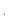 Quando a impugnação for enviada por e-mail e, por conseguinte, recebida após o horário de expediente (às 17 horas) da Prefeitura ou em dia não útil ou em dia que não há expediente, considera-se como protocolada no dia seguinte àquele do recebimento. As impugnações e pedidos de esclarecimentos não suspendem os prazos previstos no certame. A concessão de efeito suspensivo à impugnação é medida excepcional e deverá ser motivada nos autos do processo de licitação.As respostas aos pedidos de esclarecimentos serão divulgadas pelo sistema na Plataforma LICITANET e vincularão os participantes e a administração. Acolhida à impugnação, será designada nova data para a realização do certame, exceto quando a alteração não afetar a formulação das propostas. 3. OBJETO  3.1. Contratação de empresa especializada para Locação de Sistema de Informações Geográficas (SIG) para atender a gestão do Imposto sobre Propriedade Rural (ITR) em atendimento da Secretaria de Municipal de Administração.3.2.  As licitantes deverão formular sua proposta e lances em observância ao preço máximo definido neste edital, restando desclassificadas as propostas que apresentarem valores superiores. 4.1. Poderão participar deste Pregão as ME, EPPs e MEI, interessadas cujo ramo de atividade seja compatível com o objeto desta licitação, empresas que estejam com Credenciamento regular no Sistema de Fornecedores do Sistema do LicitaNet. 4.2. As empresas não cadastradas no SISTEMA, que tiverem interesse em participar do presente PREGÃO, deverão providenciar o seu cadastramento e sua habilitação de acordo com as orientações que seguem no link: https://www.licitanet.com.br/ 4.3. A regularidade do cadastramento do licitante será confirmada por meio de consulta ao Portal LICITANET, no ato da abertura do Pregão. 4.4. Será vedada a participação de empresas: 4.4.1.  Autor do anteprojeto, do projeto básico ou do projeto executivo, pessoa física ou jurídica, quando a licitação versar sobre obra, serviços ou fornecimento de bens a ele relacionados; 4.4.2.  Empresa, isoladamente ou em consórcio, responsável pela elaboração do projeto básico ou do projeto executivo, ou empresa da qual o autor do projeto seja dirigente, gerente, controlador, acionista ou detentor de mais de 5% (cinco por cento) do capital com direito a voto, responsável técnico ou subcontratado, quando a licitação versar sobre obra, serviços ou fornecimento de bens a ela necessários; 4.4.3.  Pessoa física ou jurídica que se encontre, ao tempo da licitação, impossibilitada de participar da licitação em decorrência de sanção que lhe foi imposta; 4.4.4.  Aquele que mantenha vínculo de natureza técnica, comercial, econômica, financeira, trabalhista ou civil com dirigente do órgão ou entidade contratante ou com agente público que desempenhe função na licitação ou atue na fiscalização ou na gestão do contrato, ou que deles seja cônjuge, companheiro ou parente em linha reta, colateral ou por afinidade, até o terceiro grau;  4.4.5.  Empresas controladoras, controladas ou coligadas, nos termos da Lei nº 6.404, de 15 de dezembro de 1976, concorrendo entre si; 4.4.6.  Pessoa física ou jurídica que, nos 5 (cinco) anos anteriores à divulgação do edital, tenha sido condenada judicialmente, com trânsito em julgado, por exploração de trabalho infantil, por submissão de trabalhadores a condições análogas às de escravo ou por contratação de adolescentes nos casos vedados pela legislação trabalhista. 4.4.7. Que estiverem reunidas em consórcio.4.5. Como requisito para participação neste Pregão, o licitante assinalará “sim” ou “não”, em campo próprio do sistema eletrônico, relativo às seguintes declarações: 4.6. Que está ciente e concorda com as condições contidas no Edital e seus anexos, bem como de que cumpre plenamente os requisitos de habilitação definidos neste Edital; 4.7. Que inexistem fatos impeditivos para sua habilitação no certame, ciente da obrigatoriedade de declarar ocorrências posteriores; 4.8. Que não emprega menor de 18 (dezoito) anos em trabalho noturno, perigoso ou insalubre e não emprega menor de 16 (dezesseis) anos, salvo menor, a partir de 14 (quatorze) anos, na condição de aprendiz, nos termos do artigo 7º, inciso XXXIII, da Constituição Federal; 	4.9. Que a proposta foi elaborada de forma independente; 4.10. Que não possui, em sua cadeia produtiva, empregados executando trabalho degradante ou forçado, observando o disposto nos incisos III e IV do artigo 1º e no inciso III do artigo 5º da Constituição Federal. 4.11. A participação da licitante implicará aceitação integral e irretratável dos termos do Edital, não se admitindo alegações futuras de desconhecimento de fatos e condições que impossibilitem ou dificultem a execução do objeto desta Licitação. 5.1. Para participar do pregão eletrônico, o licitante deverá estar credenciado no sistema “PREGÃO ELETRÔNICO” através do site https://licitanet.com.br/ ; 5.2. O credenciamento dar-se-á pela atribuição de chave de identificação e de senha, pessoal e intransferível, para acesso ao sistema eletrônico; 5.3. O credenciamento junto ao provedor do sistema implica na responsabilidade legal do licitante ou de seu representante legal e a presunção de sua capacidade técnica para realização das transações inerentes ao Pregão na forma eletrônica; 5.4. O licitante que deixar de assinalar o campo da Declaração de ME/EPP não terá direito a usufruir do tratamento favorecido previsto na Lei Complementar nº 123, de 2006, mesmo que microempresa, empresa de pequeno porte e equiparadas; 5.5. O licitante responsabiliza-se exclusiva e formalmente pelas transações efetuadas em seu nome, assume como firmes e verdadeiras suas propostas e seus lances, inclusive os atos praticados diretamente ou por seu representante, excluída a responsabilidade do provedor do sistema ou do órgão ou entidade promotora da licitação por eventuais danos decorrentes de uso indevido das credenciais de acesso, ainda que por terceiros. 5.6. A não observância do disposto no subitem anterior poderá ensejar desclassificação no momento da habilitação. 6.1.  Os licitantes encaminharão, exclusivamente por meio do sistema, proposta com a descrição do objeto ofertado e o preço, até a data e o horário estabelecidos para abertura da sessão pública, quando, então, encerrar-se-á automaticamente a etapa de envio dessa documentação. 6.2. O envio da proposta, acompanhada dos documentos de habilitação exigidos no item 8 deste Edital, ocorrerá por meio de chave de acesso e senha. 6.3. Até a abertura da sessão pública, os licitantes poderão retirar ou substituir a proposta anteriormente inserida no sistema; 6.4. As Microempresas e Empresas de Pequeno Porte deverão encaminhar a documentação de habilitação, ainda que haja alguma restrição de regularidade fiscal e trabalhista, nos termos do art. 43, § 1º da LC nº 123, de 2006. 6.5. Os preços e os produtos/serviços propostos são de exclusiva responsabilidade da licitante, assumindo como firmes e verdadeiras suas propostas e lances, não lhe assistindo o direito de pleitear qualquer alteração, sob alegação de erro, omissão ou qualquer outro pretexto. 6.6. Ao oferecer sua proposta no sistema eletrônico, o licitante deverá observar rigorosamente a descrição dos itens e considerar as condições estabelecidas no Edital e seus anexos, descrevendo detalhadamente as características do objeto/serviço cotado, informando marca/fabricante (se for o caso) em campo próprio do sistema, preço unitário por item, com até duas casas decimais (0,00). 6.7. Nos valores propostos deverão estar inclusos todos os custos operacionais, encargos previdenciários, trabalhistas, tributários, comerciais, tributos, fretes e carretos, inclusive ICMS e quaisquer outros que incidam direta ou indiretamente no fornecimento dos bens ou da prestação de serviços, de forma que o objeto do certame não tenha ônus para o Município de DEODÁPOLIS - MS. 6.8. Incumbirá ao licitante acompanhar as operações no sistema eletrônico durante a sessão pública do Pregão, ficando responsável pelo ônus decorrente da perda de negócios, diante da inobservância de quaisquer mensagens emitidas pelo sistema ou de sua desconexão.  6.9. Não será estabelecida, nessa etapa do certame, ordem de classificação entre as propostas apresentadas, o que somente ocorrerá após a realização dos procedimentos de negociação e julgamento da proposta. 6.10. Os documentos que compõem a proposta e a habilitação do licitante melhor classificado somente serão disponibilizados para avaliação do pregoeiro e para acesso público após o encerramento do envio de lances. 7. PROPOSTA COMERCIAL 7.1.  A proposta deverá conter: 7.1.1.  Proposta de preços, conforme modelo constante do Anexo do presente Edital, vedado o preenchimento desta com dados aleatórios, sob pena de desclassificação da proposta; 7.1.2. Preços unitários e totais, em moeda corrente nacional, em algarismo e por extenso, sem inclusão de qualquer encargo financeiro ou previsão inflacionária; 7.1.3. Prazo de validade da proposta não inferior a 60 (sessenta) dias, contados da data estipulada para a abertura do presente certame; 7.1.4. O preço proposto deverá ser expresso em moeda corrente nacional (Real), com até duas casas decimais (0,00). 7.1.5. A proposta apresentada terá que refletir preços equivalentes aos praticados no mercado no dia de sua apresentação.  7.1.6. Conter declaração de que a proposta econômica compreende a integralidade dos custos para atendimento dos direitos trabalhistas assegurados na Constituição Federal, nas leis trabalhistas, nas normas infra legais, nas convenções coletivas de trabalho e nos termos de ajustamento de conduta vigentes na data de entrega das propostas. 7.2. As empresas participantes não poderão cotar seus preços acima do valor estimado no Termo de Referência.  7.3. A proposta, enviada exclusivamente por meio do Sistema Eletrônico, deve atender todas as especificações técnicas obrigatórias do Edital e Anexos sob pena de desclassificação. 7.4. O Pregoeiro reserva o direito de realizar diligências para instrução do processo sobre informações que não estejam claras, bem como de solicitar documentos complementares que julgar necessários para os respectivos esclarecimentos. 7.5. A Prefeitura Municipal poderá solicitar ao licitante a prorrogação do prazo de validade da PROPOSTA por igual prazo, no mínimo ou seja 60 (sessenta) dias. Neste caso, tanto a solicitação quanto a aceitação serão formuladas por escrito, sendo facultado ao licitante recusar ou aceitar o pedido; entretanto, no caso de concordância, a PROPOSTA não poderá ser modificada7.6.  Se a proposta não for aceitável ou se a LICITANTE deixar de enviar a Proposta de Preços atualizada ou não atender às exigências habilitatórias, o Pregoeiro DESCLASSIFICARÁ e examinará a proposta subsequente e, assim, sucessivamente, na ordem de classificação, até a apuração de uma proposta que atenda a este Edital. 7.7. Não será admitida proposta que apresente preços simbólicos, irrisórios ou de valor zero, incompatíveis com os preços dos insumos. 7.8. Deverão ser verificadas as características, quantidades e condições dos bens solicitados, a forma e o local onde os bens serão entreguem, não podendo ser invocado em nenhum momento, desconhecimento destes pontos como elemento impeditivo da correta formulação da proposta ou atendimento às disposições contratuais.  7.9. O preço proposto será de exclusiva responsabilidade da licitante, não lhe assistindo o direito de pleitear qualquer alteração dos mesmos, sob a alegação de erro, omissão ou qualquer outro pretexto. Após apresentação da proposta, não caberá desistência, salvo por motivo justo decorrente de fato superveniente e aceito pelo (a) pregoeiro (a). 8. DOCUMENTOS DE HABILITAÇÃO - ENVELOPE Nº 02 8.1.  Quanto à existência de sanção que impeça a participação no certame ou a futura contratação, se verificará, mediante a consulta aos seguintes cadastros: 8.1.1. Consulta Consolidada de Pessoa Jurídica do Tribunal de Contas da União (https://certidoesapf.apps.tcu.gov.br ). 8.2. AS EMPRESAS INTERESSADAS EM PARTICIPAR DESTE PREGÃO, DEVERÃO APRESENTAR PARA FINS DE HABILITAÇÃO, OS DOCUMENTOS CONSTANTES DO ANEXO - II que faz parte integrante deste edital.8.3. Os documentos necessários à habilitação deverão ser encaminhados em formato digital, por meio de funcionalidade disponível no sistema.  8.4. No caso de não constar expressamente prazo de validade nas certidões referente à Habilitação deste edital, somente serão aceitas àquelas expedidas com até 60 (sessenta) dias anterior à data da realização da presente licitação. 8.5. O (A) pregoeiro (a) poderá desclassificar a proposta ou mesmo desqualificar a empresa, a qualquer tempo, no caso de conhecimento de fato superveniente ou circunstância desabonadora da empresa ou de seus sócios. 8.6. NÃO SERÃO ACEITOS “PROTOCOLOS DE ENTREGA” OU “SOLICITAÇÃO DE DOCUMENTO” EM SUBSTITUIÇÃO AOS DOCUMENTOS REQUERIDOS NO PRESENTE EDITAL E SEUS ANEXOS. 8.7. Se o licitante for a matriz, todos os documentos deverão estar em nome da matriz, e se for a filial, todos os documentos deverão estar em nome da filial, exceto aqueles documentos que, pela própria natureza, comprovadamente, forem emitidos somente em nome da matriz. 8.8. Em conformidade com a Lei Complementar 123/2006, a comprovação de regularidade fiscal das microempresas e empresas de pequeno porte somente será exigida para efeito de formalização do ajuste. Em conformidade com a LC 123/2006, as microempresas e empresas de pequeno porte, por ocasião da participação em certames licitatórios, deverão apresentar toda a documentação exigida para efeito de comprovação de regularidade fiscal, mesmo que esta apresente alguma restrição. 8.9. Havendo alguma restrição na comprovação da regularidade fiscal e trabalhista das microempresas e empresas de pequeno porte, será assegurado o prazo de 05 (cinco) dias úteis, cujo termo inicial corresponderá ao momento em que o proponente for declarado vencedor do certame, prorrogáveis por igual período, a critério do Município de DEODAPOLIS - MS, para a regularização da documentação, pagamento ou parcelamento do débito, e emissão de eventuais certidões negativas ou positivas com efeito de certidão negativa. 8.10. A não-regularização da documentação no prazo previsto no subitem anterior, implicará na decadência do direito à contratação, sem prejuízo das sanções, sendo facultado à Administração convocar os licitantes remanescentes, na ordem de classificação, para a assinatura do contrato, ou revogar a licitação. 9. PROCEDIMENTO 9.1.  No dia e horário indicados no preâmbulo, a sessão pública na internet será aberta por comando do Pregoeiro, com a divulgação das propostas eletrônicas recebidas e início da etapa de lances. 9.2. O Pregoeiro verificará as propostas apresentadas, desclassificando desde logo aquelas que não estejam em conformidade com os requisitos estabelecidos neste Edital, contenham vícios insanáveis ou não apresentem as especificações técnicas exigidas no Termo de Referência. 9.3. Também será desclassificada a proposta que identifique o licitante. A desclassificação será sempre fundamentada e registrada no sistema, com acompanhamento em tempo real por todos os participantes. 9.4. A não desclassificação da proposta não impede o seu julgamento definitivo em sentido contrário, levado a efeito na fase de aceitação.9.5. O sistema ordenará automaticamente as propostas classificadas, sendo que somente estas participarão da fase de lances. 9.6. 	O sistema disponibilizará campo próprio para troca de mensagens entre o Pregoeiro e os licitantes. 9.7. Iniciada a etapa competitiva, os licitantes deverão encaminhar lances exclusivamente por meio do sistema eletrônico, sendo imediatamente informados do seu recebimento e do valor consignado no registro. 9.8. 	O lance deverá ser ofertado pelo valor unitário. 9.9. Os licitantes poderão oferecer lances sucessivos, observando o horário fixado para abertura da sessão e as regras estabelecidas no Edital. 9.10. O licitante somente poderá oferecer lance de valor inferior ao último por ele ofertado e registrado pelo sistema. 9.11. O intervalo mínimo de diferença de valores entre os lances, que incidirá tanto em relação aos lances intermediários quanto em relação à proposta que cobrir a melhor oferta deverá ser de acordo com o estabelecido em cada item no sistema do LICITANET. 9.12. Será adotado para o envio de lances no pregão eletrônico o modo de disputa “aberto”, em que os licitantes apresentarão lances públicos e sucessivos. 9.13.  A etapa de lances da sessão pública terá duração inicial de dez minutos. Após esse prazo, será prorrogada automaticamente quando houver lances ofertado nos últimos dois minutos do período de duração da sessão pública. 9.14.  A prorrogação automática da etapa de envio de lances, será de dois minutos e ocorrerá sucessivamente sempre que houver lances enviados nesse período de prorrogação, inclusive quando se tratar de lances intermediário. 9.15.  Após o término dos prazos estabelecidos nos itens anteriores, o sistema ordenará os lances segundo a ordem crescente de valores. Durante o transcurso da sessão pública, os licitantes serão informados, em tempo real, do valor do menor lance registrado, vedada a identificação do licitante. No caso de desconexão com a Pregoeiro, no decorrer da etapa competitiva do Pregão, o sistema eletrônico poderá permanecer acessível aos licitantes para a recepção dos lances.Quando a desconexão do sistema eletrônico para o Pregoeiro persistir por tempo superior a dez minutos, a sessão pública será suspensa e reiniciada somente após decorridas vinte e quatro horas da comunicação do fato pelo Pregoeiro aos participantes, no sítio eletrônico utilizado para divulgação.  O Critério de julgamento adotado será o menor preço, conforme definido neste Edital e seus anexos.  Caso o licitante não apresente lances, concorrerá com o valor de sua proposta. A negociação será realizada por meio do sistema, podendo ser acompanhada pelos demais licitantes. O pregoeiro solicitará ao licitante melhor classificado que, no prazo de 02 (duas) horas, envie a proposta adequada ao último lance ofertado após a negociação realizada, acompanhada, se for o caso, dos documentos complementares, quando necessários à confirmação daqueles exigidos neste Edital e já apresentados. Após a negociação do preço, o Pregoeiro iniciará a fase de aceitação e julgamento da proposta. Neste caso pregoeiro examinará a proposta classificada em primeiro lugar quanto à adequação ao objeto e à compatibilidade do preço em relação ao máximo estipulado para contratação neste Edital e em seus anexos, observado o disposto no parágrafo único do art. 7º e no § 9º do art. 26 do Decreto n.º 10.024/2019. Será desclassificada a proposta ou o lance vencedor, apresentar preço final superior ao preço máximo fixado (Acórdão nº 1455/2018 -TCU - Plenário), ou que apresentar preço manifestamente inexequível. Considera-se inexequível a proposta que apresente preços global ou unitários simbólicos, irrisórios ou de valor zero, incompatíveis com os preços dos insumos e salários de mercado, acrescidos dos respectivos encargos, ainda que o ato convocatório da licitação não tenha estabelecido limites mínimos, exceto quando se referirem a materiais e instalações de propriedade do próprio licitante, para os quais ele renuncie a parcela ou à totalidade da remuneração. Qualquer interessado poderá requerer que se realizem diligências para aferir a exequibilidade e a legalidade das propostas, devendo apresentar as provas ou os indícios que fundamentam a suspeita.Na hipótese de necessidade de suspensão da sessão pública para a realização de diligências, com vistas ao saneamento das propostas, a sessão pública somente poderá ser reiniciada mediante aviso prévio no sistema com, no mínimo, vinte e quatro horas de antecedência, e a ocorrência será registrada em ata. O Pregoeiro poderá convocar o licitante para enviar documento digital complementar, por meio de funcionalidade disponível no sistema, no prazo de 02 (duas) horas, sob pena de não aceitação da proposta O prazo estabelecido poderá ser prorrogado pelo Pregoeiro por solicitação escrita e justificada do licitante, formulada antes de findo o prazo, e formalmente aceita pelo Pregoeiro. Se a proposta ou lance vencedor for desclassificado, o Pregoeiro examinará a proposta ou lance subsequente, e, assim sucessivamente, na ordem de classificação. Havendo necessidade, o Pregoeiro suspenderá a sessão, informando no “chat” a nova data e horário para a sua continuidade. Encerrada a análise quanto à aceitação da proposta, o pregoeiro verificará a habilitação do licitante, observado o disposto neste Edital. 10. PROPOSTA FINAL AJUSTADA  10.1.  Encerrada a etapa de lances, o pregoeiro convocará o licitante detentor da melhor oferta, para que este anexe no sistema LICITANET, a PROPOSTA DE PREÇOS AJUSTADA, em conformidade com o último lance ofertado. Para tanto, o pregoeiro fará uso de a ferramenta “CONVOCAÇÃO”, devendo o licitante anexar o documento em campo próprio disponibilizado pela plataforma (Proposta Final). 10.2. Havendo a necessidade de envio de documentos de habilitação complementares, necessários à confirmação daqueles exigidos neste Edital e já apresentados, o licitante será convocado a encaminhá-los, em formato digital, via sistema, no prazo de 02 (duas) horas, sob pena de inabilitação 10.3. O licitante deverá anexar a Proposta de Preços Ajustada, num prazo de até 02 (DUAS) HORAS de efetivo funcionamento do órgão público, contados da convocação.10.4. Em caso de indisponibilidade do sistema, será aceito o envio da proposta ajustada por meio do e-mail: editaisprefeituradeodapolis@gmail.com; mediante a justificativa e após o envio do e-mail, o responsável pelo envio deverá entrar em contato com o pregoeiro para confirmar o recebimento do e-mail e do seu conteúdo. O pregoeiro não se responsabilizará por e-mails que, por qualquer motivo, não forem recebidos em virtude de problemas no servidor ou navegador, tanto do Município de DEODÁPOLIS - MS, quanto do emissor. 10.5. A fim de aplicar o princípio da isonomia entre as licitantes, após transcorrido o prazo de 02 (duas) horas, não serão considerados, para fins de análise, sob qualquer alegação, o envio da Proposta de Preço, sendo realizado, pelo Pregoeiro, o registro da não aceitação da proposta. 10.6. Em caso de impossibilidade de atendimento ao prazo, o licitante deverá solicitar, dentro do prazo estipulado, via chat ou e-mail, prorrogação do mesmo. 10.7. É facultado ao Pregoeiro ou à autoridade competente, em qualquer fase da licitação, a promoção de diligência destinada a esclarecer ou complementar a instrução do processo, vedada a inclusão posterior de documento ou informação que deveria constar do processo desde a realização da sessão pública. 11. RECURSO REABERTURA DA SESSÃO ENCAMINHAMENTO DA DOCUMENTAÇÃO ORIGINAL 11.1.  Declarado o vencedor, o pregoeiro abrirá prazo, durante o qual, qualquer licitante poderá de forma motivada, em campo próprio do sistema, manifestar sua intenção de recorrer.11.2. A falta de manifestação motivada quanto à intenção de recorrer importará na decadência desse direito. 11.3. Uma vez aceita a intenção de recurso será concedido o prazo de 03 (três) dias para a apresentação das razões de recurso, ficando os demais licitantes, desde logo intimados para, querendo, apresentarem as contrarrazões em igual prazo, que começará a contar do término do prazo do recorrente, sendo-lhes assegurada vista imediata dos elementos indispensáveis à defesa dos seus interesses. 11.4. Os recursos e contrarrazões deverão ser manifestados exclusivamente por meio eletrônico via internet, no site: www.licitanet.gov.br  e no e-mail editaisprefeituradeodapolis@gmail.com 11.5. O recurso contra decisão do Pregoeiro não terá efeito suspensivo 11.6. 	Decorridos os prazos para os recursos e contrarrazões, o Pregoeiro terá até 5 (cinco) dias para: 11.6.1. Negar admissibilidade ao recurso, quando interposto sem motivação ou fora do prazo estabelecido; 	11.6.2. Motivadamente, reconsiderar a decisão; 11.6.3. Manter a decisão, encaminhando o recurso à autoridade competente; 	11.7. O acolhimento do recurso importará na invalidação apenas dos atos insuscetíveis de aproveitamento. 11.8. 	Decididos os recursos e constatada a regularidade dos atos procedimentais, a autoridade competente adjudicará o objeto e homologará o processo licitatório para determinar a contratação. 11.9. 	A sessão pública poderá ser reaberta: 11.9.1. Nas hipóteses de provimento de recurso que leve à anulação de atos anteriores à realização da sessão pública precedente ou em que seja anulada a própria sessão pública, situação em que serão repetidos os atos anulados e os que dele dependam. 11.9.2. Quando houver erro na aceitação do preço melhor classificado ou quando o licitante declarado vencedor não assinar o contrato, não retirar o instrumento equivalente ou não comprovar a regularização fiscal e trabalhista, nos termos do art. 43, §1º da LC nº 123/2006. Nessas hipóteses, serão adotados os procedimentos imediatamente posteriores ao encerramento da etapa de lances. 11.9.3. Todos os licitantes remanescentes deverão ser convocados para acompanhar a sessão reaberta. 11.9.4. A convocação se dará por meio do sistema eletrônico (“chat”) ou e-mail, de acordo com a fase do procedimento licitatório. A convocação feita por e-mail dar-se-á de acordo com os dados contidos no SISTEMA, sendo responsabilidade do licitante manter seus dados cadastrais atualizados. 11.10. Consideradas cumpridas todas as exigências do edital quanto à apresentação da documentação de habilitação e proposta final pelo licitante classificado em primeiro lugar, o pregoeiro o declarará vencedor. 11.11. Ocorrendo a inabilitação, o pregoeiro convocará o autor do segundo menor lance para apresentar sua documentação de habilitação e, se necessário, observada a ordem crescente de preço, os autores dos demais lances, desde que atendam ao critério de aceitabilidade estabelecido pelo instrumento convocatório, ou poderá revogar a licitação. 12. ADJUDICAÇÃO E DA HOMOLOGAÇÃO  12.1. 	A adjudicação e homologação somente serão efetivadas:  se não houver manifestação dos licitantes da intenção de interpor recursos, devidamente registrada em ata durante o transcurso da Sessão do Pregão;  após o deferimento ou indeferimento dos recursos interpostos e dado conhecimento dos seus resultados. Se, por motivo de força maior, a adjudicação não puder ocorrer dentro do período de validade da proposta, ou seja, 60 (sessenta) dias, e em havendo interesse da Prefeitura Municipal de DEODAPOLIS - MS, esta poderá propor prorrogação geral da validade acima referida, por igual prazo, no mínimo. A homologação da licitação é de responsabilidade da autoridade competente e só poderá promovida após a adjudicação ou depois de decididos os recursos, confirmada a regularidade de todos os procedimentos adotados. A homologação do resultado desta licitação não implicará em direito à contratação.  A autoridade competente poderá revogar esta licitação em face de razões de interesse público, derivadas de fato superveniente devidamente comprovado, pertinente e suficiente para justificar essa conduta, nesse caso, deverá anulá-la por ilegalidade, de ofício ou por provocação de qualquer pessoa, mediante ato escrito e fundamentado, sem direito indenizatório a qualquer licitante. 13. DO CONTRATO A proponente adjudicatária deverá assinar contrato no prazo de 05 (cinco) dias úteis, contados a partir da data da convocação expedida pelo Setor de Contratos. A convocação referida pode ser formalizada por qualquer meio de comunicação que comprove a data do correspondente recebimento. O prazo de convocação poderá ser prorrogado uma vez, por igual período, quando solicitado durante seu transcurso, desde que ocorra motivo justificado, aceito pela LICITANTE. Não havendo decisão, a assinatura do contrato deverá ser formalizada até o 5º (quinto) dia útil, contado da data da convocação. Para a assinatura do contrato, poderá ser verificado, por meio da Internet, a regularidade com o Fundo de Garantia de Tempo de Serviço (FGTS), Tributos Federais Estadual e Trabalhista. Também para assinatura do contrato ou para retirada da(s) Nota(s) de Empenho(s), a proponente adjudicatária deverá indicar o representante legal ou procurador constituído para tanto, acompanhado dos documentos correspondentes. A recusa injustificada de assinar o contratos ou aceitar/retirar o instrumento equivalentes dela decorrentes, observado o prazo estabelecido, caracteriza o descumprimento total da obrigação assumida por parte da proponente adjudicatária, sujeitando-a as sanções previstas no item 15 deste edital.O contrato terá vigência de 12 (doze) meses a contar da data de sua assinatura.  14.  DO PAGAMENTOO pagamento será realizado no prazo máximo de até 30 (trinta) dias, contados a partir do recebimento dos produtos/serviços com apresentação da Nota Fiscal ou Fatura, através de ordem bancária, para crédito em banco, agência e conta corrente indicados pelo contratado.Nenhum pagamento será efetuado à contratada enquanto pendente de liquidação qualquer obrigação financeira que lhe for imposta, em virtude de penalidade ou inadimplência, sem que isso gere direito ao pleito de reajustamento dos preços ou correção monetária.Havendo erro na apresentação da Nota Fiscal ou dos documentos pertinentes à contratação, ou, ainda, circunstância que impeça a liquidação da despesa, como, por exemplo, obrigação financeira pendente, decorrente de penalidade imposta ou inadimplência, o pagamento ficará sobrestado até que a Contratada providencie as medidas saneadoras. Nesta hipótese, o prazo para pagamento iniciar-se-á após a comprovação da regularização da situação, não acarretando qualquer ônus para a Contratante.Será considerada data do pagamento o dia em que constar como emitida a ordem bancária para pagamento.Antes de cada pagamento à contratada, será realizada consulta para verificar a manutenção das condições de habilitação exigidas no edital. Constatando-se, a situação de irregularidade da contratada, será providenciada sua notificação, por escrito, para que, no prazo de 5 (cinco) dias úteis, regularize sua situação ou, no mesmo prazo, apresente sua defesa. O prazo poderá ser prorrogado uma vez, por igual período, a critério da contratante.Quando do pagamento, será efetuada a retenção tributária prevista na legislação aplicável.A Contratada regularmente optante pelo Simples Nacional, nos termos da Lei Complementar nº 123, de 2006, não sofrerá a retenção tributária quanto aos impostos e contribuições abrangidos por aquele regime. No entanto, o pagamento ficará condicionado à apresentação de comprovação, por meio de documento oficial, de que faz jus ao tratamento tributário favorecido previsto na referida Lei Complementar. No caso de eventual atraso de pagamento, desde que a Contratada não tenha concorrido, de alguma forma, para tanto, o valor devido deverá ser acrescido de atualização financeira, e sua apuração se fará desde a data de seu vencimento até a data do efetivo pagamento, em que os juros de mora serão calculados à taxa de 0,5% (meio por cento) ao mês, ou 6% (seis por cento) ao ano, mediante aplicação das seguintes fórmulas:EM = I x N x VP, sendo: EM = Encargos Moratórios; N = Número de dias entre a data prevista para o pagamento e a do efetivo pagamento; VP = Valor da parcela a ser paga; I = Índice de compensação financeira = 0,00016438, assim apurado: I =  (TX)     I = (6/100)    I = 0,00016438365                       TX = Percentual da taxa anual = 6% Os custos das aquisições resultantes da presente licitação serão cobertos com recursos provenientes da seguinte Dotação Orçamentária: 04.000 - Secretaria Municipal de Gestão Administrativa e Financeira, 04.005 - Departamento Administrativo/Financeiro, 04.122.0043 - Administração Geral, 2.053 -  Manutenção da Secretaria Municipal de Gestão Administrativa e Financeira. 3.3.90.39.00 Outros Serviços Terceiros - PJ.15. DAS SANÇÕES ADMINISTRATIVAS15.1. Comete infração administrativa, nos termos da Lei nº 14.133, de 2021, o contratado que:a) der causa à inexecução parcial do contrato;b) der causa à inexecução parcial do contrato que cause grave dano à Administração ou ao funcionamento dos serviços públicos ou ao interesse coletivo;c) der causa a execução total do contrato;d) ensejar o retardamento da execução ou da entrega do objeto da contratação sem motivo justificado;e) apresentar documentação falsa ou prestar declaração falsa durante a execução do contrato;f) praticar ato fraudulento na execução do contrato;g) comportar-se de modo inidôneo ou cometer fraude de qualquer natureza;h) praticar ato lesivo previsto no art. 5º da Lei nº 12.846, de 1º de agosto de 2013.15.2. Pela inexecução total ou parcial do objeto deste contrato, a Administração pode aplicar à CONTRATADA as seguintes sanções: I - Advertência por escrito, quando do não cumprimento de quaisquer das obrigações contratuais consideradas faltas leves, assim entendidas aquelas que não acarretam prejuízos significativos para a Contratante;II - Multa:Moratória de 2% a 10% (dois a dez por cento) por dia de atraso injustificado sobre o valor da parcela inadimplida, até o limite de 20 (trinta) dias;Compensatória de 5% (cinco por cento) sobre o valor total do contrato, no caso de inexecução total do objeto;III - Suspensão de licitar e impedimento de contratar com o órgão, entidade ou unidade administrativa pela qual a Administração Pública opera e atua concretamente, pelo prazo de até dois anos; IV - Declaração de inidoneidade para licitar ou contratar com a Administração Pública, enquanto perdurarem os motivos determinantes da punição ou até que seja promovida a reabilitação perante a própria autoridade que aplicou a penalidade, que será concedida sempre que a Contratada ressarcir a Contratante pelos prejuízos causados;A aplicação das sanções previstas neste termo não exclui, em hipótese alguma, a obrigação de reparação integral do dano causado ao Contratante (art. 156, §9º, da Lei nº 14.133, de 2021).Todas as sanções previstas neste Contrato poderão ser aplicadas cumulativamente com a multa (art. 156, §7º, da Lei nº 14.133, de 2021). Antes da aplicação da multa será facultada a defesa do interessado no prazo de 15 (quinze) dias úteis, contado da data de sua intimação (art. 157, da Lei nº 14.133, de 2021);Se a multa aplicada e as indenizações cabíveis forem superiores ao valor do pagamento eventualmente devido pelo Contratante ao Contratado, além da perda desse valor, a diferença será descontada da garantia prestada ou será cobrada judicialmente (art. 156, §8º, da Lei nº 14.133, de 2021).Aplica-se ainda o previsto na Lei 14.133/2021 e o edital.As multas devidas e/ou prejuízos causados à Contratante serão deduzidos dos valores a serem pagos, ou recolhidos em favor da Contratante, ou deduzidos da garantia, ou ainda, quando for o caso, serão inscritos na Dívida Ativa e cobrados judicialmente.Caso a Contratante determine, a multa deverá ser recolhida no prazo máximo de 30 (trinta) dias, a contar da data do recebimento da comunicação enviada pela autoridade competente.Caso o valor da multa não seja suficiente para cobrir os prejuízos causados pela conduta do licitante, a Contratante poderá cobrar o valor remanescente judicialmente, conforme artigo 419 do Código Civil.A autoridade competente, na aplicação das sanções, levará em consideração a gravidade da conduta do infrator, o caráter educativo da pena, bem como o dano causado à Administração, observado o princípio da proporcionalidade.Se, durante o processo de aplicação de penalidade, se houver indícios de prática de infração administrativa tipificada pela Lei nº 12.846, de 1º de agosto de 2013, como ato lesivo à administração pública nacional ou estrangeira, cópias do processo administrativo necessárias à apuração da responsabilidade da empresa deverão ser remetidas à autoridade competente, com despacho fundamentado, para ciência e decisão sobre a eventual instauração de investigação preliminar ou Processo Administrativo de Responsabilização - PAR. A apuração e o julgamento das demais infrações administrativas não consideradas como ato lesivo à Administração Pública nacional ou estrangeira nos termos da Lei nº 12.846, de 1º de agosto de 2013, seguirão seu rito normal na unidade administrativa.O processamento do PAR não interfere no seguimento regular dos processos administrativos específicos para apuração da ocorrência de danos e prejuízos à Administração Pública resultantes de ato lesivo cometido por pessoa jurídica, com ou sem a participação de agente público. As penalidades serão obrigatoriamente registradas no Cadastro Municipal.16. DA EXECUÇÃO DOS SERVIÇOS E PRAZO16.1. Quanto a execução dos serviços, deverá a contratada:Executar com excelência os itens descritos no presente termo e referência e demais documentos;Fornecer todos os materiais necessários à completa e efetiva execução do serviço;A CONTRATADA deverá manter os seus funcionários equipados com os devidos Equipamentos de Proteção Individual – EPI e Equipamento de Proteção Coletiva – EPC durante todo o período de trabalho, principalmente uniformizados e identificados;O local onde serão realizados os serviços foi definido conforme descrito na Autorização de Fornecimento emitida pelo gestor;Fica sob total responsabilidade da contratada quaisquer acidentes, que por ventura ocorram durante a execução dos serviços.O prazo de execução do serviço é de 15 (quinze) dias, contados da emissão da Autorização de Fornecimento (AF);O serviço será objeto de inspeção, que será realizada por servidor designado pela Secretaria requisitante;Após comprovado a entrega, pelo atesto do fiscal designado, receberá e atestará as respectivas Notas Fiscais, encaminhando-as em ato contínuo ao setor financeiro, para pagamento;DA APRESENTAÇÃO DO SOFTWAREO fornecedor deverá apresentar o software de Sistema de Informações Geográficas (SIG) para a gestão do Imposto sobre a Propriedade Territorial Rural (ITR). A apresentação tem como objetivo demonstrar que a solução tecnológica proposta atende de maneira eficiente e adequada às necessidades específicas do setor de tributação.16.11. No dia da sessão pública de abertura das propostas, a Comissão de Licitação definirá, em comum acordo com os fornecedores participantes, uma data específica para a apresentação do software. A data será escolhida de modo a proporcionar tempo hábil para que os fornecedores preparem a demonstração detalhada das funcionalidades e capacidades do software proposto.16.12. DEMONSTRAÇÃO DAS FUNCIONALIDADESDurante a apresentação, o fornecedor deverá demonstrar as funcionalidades do software, incluindo a capacidade de integração de dados, precisão nos cálculos tributários, ferramentas de análise geoespacial, e outras especificidades operacionais relevantes. A demonstração deverá ser prática e interativa, permitindo que os servidores do setor de tributação possam observar e avaliar o desempenho do software em tempo real.USABILIDADE E INTERFACEO fornecedor deverá demonstrar a usabilidade do software, incluindo a interface do usuário, facilidade de navegação, e intuitividade do sistema. Esta avaliação é essencial para garantir que o software seja acessível e fácil de operar pelos servidores, promovendo a eficiência operacional do setor.MITIGAÇÃO DE RISCOSA apresentação do software permitirá à administração pública mitigar riscos associados à contratação, assegurando que a solução proposta atende plenamente às suas necessidades. O fornecedor deverá demonstrar a qualidade e compatibilidade do software com as operações do setor de tributação.O fornecedor deverá disponibilizar, a infraestrutura necessária para a apresentação do software. Isso inclui a instalação e configuração do software em ambiente apropriado, que será disponibilizado, bem como a presença de técnicos especializados para prestar suporte durante a demonstração. O fornecedor deverá garantir que todos os requisitos técnicos e operacionais para a apresentação sejam cumpridos, possibilitando uma avaliação precisa e detalhada do software.Ao final da apresentação, os servidores do setor de tributação elaborarão um relatório detalhado sobre a avaliação do software, incluindo a aderência às necessidades operacionais, usabilidade, eficiência, e demais aspectos relevantes. Este relatório será utilizado como parte do processo decisório para a contratação do software.Estas cláusulas têm por objetivo assegurar que a apresentação do software de Sistema de Informações Geográficas (SIG) seja realizada com a devida diligência, garantindo que a solução proposta atenda plenamente às necessidades da administração pública e promova a gestão eficiente do Imposto sobre a Propriedade Territorial Rural (ITR).17. DO CONTROLE E FISCALIZAÇÃO DA EXECUÇÃO17.1. Será designado representante para acompanhar e fiscalizar a entrega dos materiais, anotando em registro próprio todas as ocorrências relacionadas com a execução e determinando o que for necessário à regularização.A fiscalização de que trata este item não exclui nem reduz a responsabilidade da Contratada, inclusive perante terceiros, por qualquer irregularidade, ainda que resultante de imperfeições técnicas ou vícios redibitórios, e, na ocorrência desta, não implica em corresponsabilidade da Administração ou de seus agentes e prepostos.O representante da Administração anotará em registro próprio todas as ocorrências relacionadas com a execução do contrato, indicando dia, mês e ano, bem como o nome dos funcionários eventualmente envolvidos, determinando o que for necessário à regularização das falhas ou defeitos observados e encaminhando os apontamentos à autoridade competente para as providências cabíveis.18. DA REVOGAÇÃO E ANULAÇÃO18.1. Fica assegurado ao Município de Deodápolis - MS, o direito de revogar a licitação por razões de interesse público decorrentes de fato superveniente devidamente comprovado, ou anulá-la em virtude de vício insanável. 18.2. A declaração de nulidade de algum ato do procedimento somente resultará na nulidade dos atos que diretamente dele dependam. 18.3. Quando da declaração de nulidade de algum ato do procedimento, a autoridade competente indicará expressamente os atos a que ela se estende.  	18.4. A nulidade do procedimento de licitação não gera obrigação de indenizar pela Administração.  18.5. Nenhum ato será declarado nulo se do vício não resultar prejuízo ao interesse público ou aos demais interessados. 19. DISPOSIÇÕES GERAIS19.1.  O resultado e demais atos do presente certame será divulgado no Diário Oficial do Município de Deodápolis - MS, e através do endereço eletrônico www.deodapolis.ms.gov.br 19.2. As normas disciplinadoras desta licitação serão sempre interpretadas em favor da ampliação da disputa entre os interessados, desde que a interpretação não viole a lei e não comprometa o interesse da Administração, a finalidade e a segurança da contratação.19.3. O sistema disponibilizará campo próprio para troca de mensagens entre o Pregoeiro e os licitantes. 19.4. Os proponentes intimados para prestar quaisquer esclarecimentos adicionais deverão fazê-lo no prazo determinado pelo pregoeiro. 19.5. Será facultado ao Pregoeiro ou à autoridade superior, em qualquer fase do julgamento, promover diligência destinada a esclarecer ou a complementar a instrução do processo, inclusive parecer técnico à Secretaria requerente do certame com relação aos produtos cotados, bem como solicitar aos órgãos competentes, elaboração de parecer técnico destinado a fundamentar a decisão. 19.6. O Pregoeiro poderá, ainda, relevar erros formais, ou simples omissões em quaisquer documentos, para fins de habilitação e classificação da proponente, desde que sejam irrelevantes, não firam o entendimento da proposta e o ato não acarrete violação aos princípios básicos da licitação e não gerem a majoração do preço proposto. 19.7. As licitantes devem acompanhar rigorosamente todas as fases do certame e as operações no sistema eletrônico, inclusive mensagem via chat, sendo responsável pelo ônus decorrente da perda de negócios diante da inobservância de qualquer mensagem enviada ou emitida pelo Sistema ou de sua desconexão, bem como será responsável pela apresentação dos documentos solicitados nos prazos previstos. 19.8. Nenhuma indenização será devida às licitantes pela elaboração ou pela apresentação de documentação referente ao presente Edital. 21.9. A homologação do resultado desta licitação não implicará direito à contratação. 19.10.  A autoridade competente poderá revogar a presente licitação por razões de interesse público decorrente de fato superveniente devidamente comprovado, pertinente e suficiente para justificar tal conduta, devendo anulá-la por ilegalidade, de oficio ou por provocação de terceiros, mediante parecer escrito e devidamente fundamentado, sem que caiba às Licitantes direito à indenização. 19.11. No caso de alteração deste Edital no curso do prazo estabelecido para a realização do Pregão, este prazo será reaberto, exceto quando, inquestionavelmente, a alteração não afetar a formulação das propostas. 19.12. As licitantes são responsáveis administrativa, civil e penalmente pela fidelidade e legitimidade das informações e dos documentos apresentados em qualquer fase da licitação.  19.13. As licitantes devem observar o mais alto padrão de ética durante todo o processo de licitação, de contratação e de execução do objeto contratual. 19.13.1. Para os propósitos desta cláusula, definem-se as seguintes práticas: “prática corrupta”: oferecer, dar, receber ou solicitar, direta ou indiretamente, qualquer vantagem com o objetivo de influenciar a ação de servidor público no processo de licitação ou na execução de contrato; “prática fraudulenta”: a falsificação ou omissão dos fatos, com o objetivo de influenciar o processo de licitação ou de execução de contrato; “prática colusiva”: esquematizar ou estabelecer um acordo entre dois ou mais licitantes, com ou sem o conhecimento de representantes ou prepostos do órgão licitador, visando estabelecer preços em níveis artificiais e não-competitivos; “prática coercitiva”: causar dano ou ameaçar causar dano, direta ou indiretamente, às pessoas ou sua propriedade, visando influenciar sua participação em um processo licitatório ou afetar a execução do contrato; É obrigação da proponente observar e acompanhar rigorosamente os editais, todas as fases do certame e comunicados oficiais divulgados conforme item anterior, ler e interpretar o conteúdo destes, desobrigando totalmente o órgão licitador, por interpretações errôneas ou inobservâncias.  A proponente deverá indicar ao Pregoeiro todos os meios de contato (telefone/endereço eletrônico (e-mail), para comunicação, e obriga-se a manter os dados devidamente atualizados durante todo o decurso processual. Será de sua inteira responsabilidade o retorno imediato de todos os atos comunicados, os quais serão considerados recebidos, não lhe cabendo qualquer alegação de não recebimentos dos documentos.  O pregoeiro não se responsabilizará por e-mails que, por qualquer motivo, não forem recebidos em virtude de problemas no servidor ou navegador, tanto do Município de Deodápolis - MS, quanto do emissor.  Incumbirá ao Licitante acompanhar as operações no Sistema Eletrônico, sendo responsável pelo ônus decorrente da perda de negócios diante da inobservância de qualquer mensagem enviada e emitida pelo Sistema ou de sua desconexão.  Caso o sistema eletrônico desconectar para o pregoeiro no decorrer da etapa de lances da sessão pública, e permanecendo acessíveis aos licitantes, os lances continuarão sendo recebidos, sem o prejuízo dos atos realizados.  Se a desconexão do pregoeiro persistir por tempo superior a 10min (dez minutos), a sessão pública será suspensa e só poderá ser reiniciada após decorrido, no mínimo 24h (vinte e quatro horas), após a comunicação do fato aos participantes em campo próprio no sistema eletrônico.  CASO A ETAPA DE LANCES ULTRAPASSE O HORÁRIO DE EXPEDIENTE, O PREGÃO SERÁ SUSPENSO E RETORNARÁ NO HORÁRIO INFORMADO PELO PREGOEIRO VIA CHAT.  Na hipótese de necessidade de suspensão da sessão pública para a realização de diligências, com vistas ao saneamento das propostas, a sessão pública somente poderá ser reiniciada mediante aviso prévio no sistema com, no mínimo, vinte e quatro horas de antecedência, e a ocorrência será registrada em ata.   O foro competente para dirimir questões oriundas do presente Edital, será o do Município de Deodápolis - MS, com exclusão de qualquer outro, por mais privilegiado que seja.  Este edital contém os seguintes anexos: Deodápolis - MS, 24 de junho de 2024.JAQUELINE FACHIANO LACERDASecretaria Municipal de Administração Estando de acordo com os Termos do ato convocatório e com a legislação nele indicada, propomos os valores acima com data da validade da proposta de (_______) dias, com pagamento através do Banco______________Agência nº_______Conta Corrente nº_______________. Local e Data:________________________Assinatura do ResponsávelANEXO - IIRELAÇÃO DOS DOCUMENTOS DE HABILITAÇÃOAs empresas interessadas em participar do PREGÃO ELETRÔNICO 53/2024 deverão apresentar os documentos abaixo especificados: Ato constitutivo, estatuto ou contrato social em vigor, devidamente registrado, em se tratando de sociedades comerciais, ou alteração consolidada em vigor, e, no caso de sociedades por ações, acompanhado dos documentos de eleição de seus atuais administradores, com a comprovação da publicação na imprensa da ata arquivada, bem como das respectivas alterações, caso existam;Cartão de inscrição no Cadastro Nacional de Pessoas Jurídicas do Ministério da Fazenda - CNPJ/MF.Certidão Conjunta Negativa (ou Positiva com Efeitos de Negativa) de Débitos Relativos a Tributos Federais e à Dívida Ativa da União em conjunto com Prova de regularidade relativa à Seguridade Social, demonstrando situação regular no cumprimento dos encargos sociais, instituídos por Lei (CND ou CPD-EN do INSS);  Prova de regularidade relativa ao Fundo de Garantia por Tempo de Serviço (CRF do FGTS), demonstrando situação regular no cumprimento dos encargos sociais, instituídos por Lei. Certidão Negativa (ou Positiva com Efeitos de Negativa) de Débitos Estaduais e/ou Municipal;  Prova de inexistência de débitos inadimplentes perante a Justiça do Trabalho, mediante a apresentação de Certidão Negativa de Débitos Trabalhistas (CNDT), instituída pela Lei nº 12.440 de 07 de julho de 2011;As Microempresas e Empresas de Pequeno Porte para valerem-se das Leis Complementares 123, de 14 de dezembro de 2006 e 147, de 07 de agosto de 2014, deverão apresentar, também, Certidão Simplificada Atualizada emitida pela Junta Comercial do respectivo Estado, de que está enquadrada como Microempresa ou Empresa de Pequeno Porte. As demais empresas enquadradas em outros regimes também devem apresentar a Certidão Simplificada Atualizada emitida pela Junta Comercial. No caso do empresário individual enquadrado na condição de Microempreendedor Individual - MEI, o Certificado da Condição de Microempreendedor Individual - CCMEI, emitido por meio do Portal do Empreendedor (http://www.portaldoempreendedor.gov.br) é o documento hábil para comprovar suas inscrições, alvarás, licenças e sua situação de enquadramento perante terceiros, conforme Art. 13, da Instrução Normativa Drei nº 20, de 5 de dezembro de 2013. A Certidão Simplificada Atualizada e o Certificado da Condição de MEI deverão ser emitidos com data inferior a no máximo 60 (sessenta) dias, contados da data de abertura deste Pregão.  Declaração Unificada conforme Anexo - III do editalObs: Para os documentos que não mencionarem prazo de validade será considerado o prazo de 60 (sessenta) dias, contados da data de sua expedição. ANEXO - III                     (PAPEL TIMBRADO DA EMPRESA) MODELO DE DECLARAÇÃO UNIFICADA PREGÃO ELETRÔNICO Nº 53/2024. Pelo presente instrumento, a empresa ........................., CNPJ nº ......................, com sede na ............................................, através de seu representante legal infra-assinado, que: 1. DECLARAÇÃO DE HABILITAÇÃO:  Declaramos, para os devidos fins, pleno cumprimento dos requisitos de habilitação constantes no Edital do qual este anexo é parte integrante.  2. DECLARAÇÃO DE CONHECIMENTO:  Declaramos, para os devidos fins que tomamos conhecimento de todas as informações e das condições para o cumprimento das obrigações objeto desta licitação. 3. DECLARAÇÃO DE RESERVA DE CARGOS PESSOA DEFICIENTE/REABILITADO DA PREVIDÊNCIA: Declaramos, para os fins, que a empresa atende à reserva de cargos prevista em lei para pessoa com deficiência ou para reabilitado da Previdência Social e às regras de acessibilidade previstas na legislação, conforme disposto no art. 93 da Lei nº 8.213, de 24 de julho de 1991.4. DECLARAÇÃO DE NÃO PARENTESCO: Eu, ..................................., portador da carteira de identidade nº....................... e do CPF nº ......................., DECLARA, especialmente para o PREGÃO ELETRÔNICO 53/2024 que não possuo nenhum vínculo com: Prefeito, Vice-Prefeito, Secretários, coordenadores ou equivalentes, por matrimônio ou parentesco, afim ou consanguíneo, até o segundo grau, ou por adoção.5. DECLARAÇÃO DE IDONEIDADE E INEXISTÊNCIA DE FATO SUPERVENIENTE: Declaramos para os devidos fins, que a empresa não está impedida de participar em licitação ou de contratar com a Administração, assim como não foi declarada inidônea por qualquer órgão das Administrações Públicas da União,  de Estados ou de Municípios, estando portanto, apta a contratar com o Poder Público, em qualquer de suas esferas e sob as penas da lei, que até a presente data inexistem fatos impeditivos para a nossa habilitação, ciente da obrigatoriedade de declarar ocorrências posteriores.6. DECLARAÇÃO DE RESPONSABILIDADE: Declaramos para os fins de direito, na qualidade de Proponente do procedimento de licitação, sob a modalidade  PREGÃO ELETRÔNICO 53/2024, que: assumimos inteira responsabilidade pela autenticidade de todos os documentos apresentados, sujeitando-nos a eventuais averiguações que se façam necessárias; que comprometemo-nos a manter, durante toda a execução do prazo de contratação, em compatibilidade com as obrigações assumidas, todas as condições de habilitação e qualificação exigidas na licitação; que comprometemo-nos a cumprir os PRAZOS exigidos neste edital; que comprometemo-nos a repassar na proporção correspondente, eventuais reduções de preços decorrentes de mudanças de alíquotas de impostos incidentes sobre o fornecimento do objeto, em função de alterações de legislação pertinente, publicadas durante a vigência do contrato; que temos conhecimento e submetemo-nos ao disposto na Lei nº. 8.078 – Código de Defesa do Consumidor, bem como, ao Edital e seus Anexos. 7. DECLARAÇÃO DE NÃO EMPREGA MENOR: Declaramos, para os fins do disposto no inciso XXXIII do art. 7º da Constituição Federal, não empregamos menores de dezoito anos em trabalho noturno, perigoso ou insalubre e nem menores de dezesseis anos, em qualquer trabalho, salvo na condição de aprendiz, a partir dos quatorze anos de idade.8. DECLARAÇÃO DE CADASTRO NO E-CJUR: Declaramos, para os fins, que a empresa caso seja vencedora no processo providenciará no prazo até 05 (cinco) dias uteis após a homologação no site do e-CJUR, o Cadastro de Jurisdicionado do TC/MS (se necessário).___________________________________Nome e Assinatura Rep. Legal da empresaANEXO - IVMINUTA DO CONTRATO N°       /2024.CONTRATANTES: "O MUNICIPIO DE DEODAPOLIS”, Pessoa Jurídica de Direito Público Interno, com sede a Avenida Francisco Alves da Silva nº 443, inscrito no CNPJ/MF sob o n.º 12.270.817/0001 - 69, por intermédio da Secretaria Municipal de__________________, neste ato representada por seu titular e Ordenador de Despesas o(a) Sr.(a) _________________, nacionalidade, estado civil, Secretário/Diretora Municipal de_________________, portador(a) do RG nº __________________ e do CPF nº _____________________, residente e domiciliado(a) na Rua __________________, neste Município, doravante denominado(a) CONTRATANTE,   a Empresa ____________________, pessoa jurídica de direito privado, inscrita no C.N.P.J./MF sob nº __________________, com sede na ____________________, neste ato representada pelo Sr(a) ____________________, nacionalidade, estado civil, profissão, ___________________ portador(a) do RG nº ________________ e do CPF nº __________________, residente e domiciliado(a), na Rua ________________, na cidade de ............................ de ora em diante denominada simplesmente CONTRATADA,  tendo em vista o que consta no Processo nº 105/2024 e em observância às disposições da Lei nº 14.133, de 1º de abril de 2021, e demais legislação aplicável, resolvem celebrar o presente Termo de Contrato, decorrente do Pregão Eletrônico n. 53/2024, mediante as cláusulas e condições a seguir enunciadas.CLÁUSULA PRIMEIRA - OBJETO O objeto do presente instrumento é a CONTRATAÇÃO DE EMPRESA ESPECIALIZADA PARA LOCAÇÃO DE SISTEMA DE INFORMAÇÕES GEOGRÁFICAS (SIG) PARA ATENDER A GESTÃO DO IMPOSTO SOBRE PROPRIEDADE RURAL (ITR) EM ATENDIMENTO DA SECRETARIA DE MUNICIPAL DE ADMINISTRAÇÃO, nas condições estabelecidas neste Contrato, Edital e no Termo de Referência.Objeto da contratação:Vinculam esta contratação, independentemente de transcrição:1.3.1. O Termo de Referência;1.3.2. O Edital da Licitação;1.3.3. A Proposta do contratado;1.3.4. Eventuais anexos dos documentos supracitados.CLÁUSULA SEGUNDA - VIGÊNCIA E PRORROGAÇÃO2.1. O prazo de vigência da contratação é de 12 (doze) meses. contados a partir do dia..........de ...............de 2024, até o dia ......... de ........ de 202....2.2. A prorrogação de contrato deverá ser promovida mediante celebração de termo aditivo.2.3. O contrato não poderá ser prorrogado quando o contratado tiver sido penalizado nas sanções de declaração de inidoneidade ou impedimento de licitar e contratar com poder público, observadas as abrangências de aplicação.2.4. O prazo para execução dos serviços é de 15 (quinze) dias contados da emissão da Ordem de Serviços/Autorização de Fornecimento.CLÁUSULA TERCEIRA - EXECUÇÃO E GESTÃO CONTRATUAIS 3.1. O regime de execução contratual, os modelos de gestão e de execução, assim como os prazos e condições de conclusão, entrega, observação e recebimento do objeto constam no Termo de Referência, anexo do edital do Pregão 53/2024.CLÁUSULA QUARTA - SUBCONTRATAÇÃO4.1. Não será admitida a subcontratação do objeto contratual.CLÁUSULA QUINTA - PREÇO 5.1. O valor total da contratação é de R$.......... (.....)5.2. No valor acima estão incluídas todas as despesas ordinárias diretas e indiretas decorrentes da execução do objeto, inclusive tributos e/ou impostos, encargos sociais, trabalhistas, previdenciários, fiscais e comerciais incidentes, taxa de administração, frete, seguro e outros necessários ao cumprimento integral do objeto da contratação.5.3. O valor acima é meramente estimativo, de forma que os pagamentos devidos ao contratado dependerão dos quantitativos efetivamente fornecidos.CLÁUSULA SEXTA - PAGAMENTO 6.1. O prazo para pagamento ao contratado e demais condições a ele referentes encontram-se definidos no Termo de Referência, Anexo V do edital.CLÁUSULA SÉTIMA - REAJUSTE7.1. O critério de reajuste de preços será definido após o transcurso de 12 (doze) meses e ocorrerá por meio de reunião entre a Secretaria Municipal de Administração e a Empresa contratada, onde será avaliada a possibilidade de ocorrência levando-se em consideração Índices Oficiais.7.2. Ocorrendo atraso no pagamento, desde que este não decorra de ato ou fato atribuível ao Contratado, aplicar-se-á o índice IPCA (IBGE), a título de compensação financeira, que será o produto resultante do mesmo índice do dia anterior ao pagamento, multiplicado pelo número de dias de atraso do mês correspondente, repetindo-se a operação a cada mês de atraso.CLÁUSULA OITAVA - OBRIGAÇÕES DO CONTRATANTE 8.1. São obrigações do Contratante:Receber o objeto no prazo e condições estabelecidas no Edital e seus anexos;Verificar minuciosamente, no prazo fixado, a conformidade dos bens recebidos com as especificações constantes do Edital e da proposta;Prestar a Contratada todas as informações e esclarecimentos necessários para o cumprimento do contrato;Comunicar à Contratada, por escrito, sobre imperfeições, falhas ou irregularidades verificadas no objeto fornecido, para que seja substituído;Acompanhar e fiscalizar o cumprimento das obrigações da Contratada, através de comissão/servidor especialmente designado;Efetuar o pagamento à Contratada no valor correspondente ao fornecimento do objeto, no prazo e forma estabelecidos no Edital e seus anexos;A Administração não responderá por quaisquer compromissos assumidos pela Contratada com terceiros, ainda que vinculados à execução do presente Termo de Contrato, bem como por qualquer dano causado a terceiros em decorrência de ato da Contratada, de seus empregados, prepostos ou subordinados.CLÁUSULA NONA - OBRIGAÇÕES DO CONTRATADO9.1. O Contratado deve cumprir todas as obrigações constantes deste Contrato e nos anexos do edital, assumindo como exclusivamente seus os riscos e as despesas decorrentes da boa e perfeita execução do objeto, observando, ainda, as obrigações a seguir dispostas:Executar o serviço, conforme especificações, prazo e local constantes no Termo de Referência e seus anexos.Responsabilizar-se pelos vícios e danos decorrentes da execução do serviço e dos materiais fornecidos, de acordo o Código de Defesa do Consumidor (Lei no 8.078, de 1990);]O dever previsto no subitem anterior implica na obrigação de, a critério da Administração, substituir, corrigir ou reparar, às suas expensas o serviço/materiais com avarias ou defeitos, ou que não atendam às exigências previstas no Termo de Referência e Contrato;Responsabilizar-se pelas despesas dos tributos, encargos trabalhistas, previdenciários, fiscais, comerciais, taxas, fretes, seguros, deslocamento de pessoal, quaisquer outras que incidam ou venham a incidir na execução do contrato;Comunicar à Contratante, os motivos que por ventura impossibilitem o cumprimento do prazo previsto, com a devida comprovação;Atender prontamente a quaisquer exigências da Administração, inerentes ao objeto da presente licitação;Manter, durante toda a execução do contrato, em compatibilidade com as obrigações assumidas, todas as condições de habilitação e qualificação exigidas na licitação.CLÁUSULA DÉCIMA - GARANTIA DE EXECUÇÃO Não haverá exigência de garantia contratual da execução.CLÁUSULA DÉCIMA PRIMEIRA - INFRAÇÕES E SANÇÕES ADMINISTRATIVAS 11.1. Comete infração administrativa, nos termos da Lei nº 14.133, de 2021, o contratado que:der causa à inexecução parcial do contrato que cause grave dano à Administração ou ao funcionamento dos serviços públicos ou ao interesse coletivo;der causa a execução total do contrato;ensejar o retardamento da execução ou da entrega do objeto da contratação sem motivo justificado;apresentar documentação falsa ou prestar declaração falsa durante a execução do contrato;f) praticar ato fraudulento na execução do contrato;g) comportar-se de modo inidôneo ou cometer fraude de qualquer natureza;h) praticar ato lesivo previsto no art. 5º da Lei nº 12.846, de 1º de agosto de 2013.Pela inexecução total ou parcial do objeto deste contrato, a Administração pode aplicar à CONTRATADA as seguintes sanções:I - Advertência por escrito, quando do não cumprimento de quaisquer das obrigações contratuais consideradas faltas leves, assim entendidas aquelas que não acarretam prejuízos significativos para a Contratante;II - Multa:Moratória de 2% a 10% (dois a dez por cento) por dia de atraso injustificado sobre o valor da parcela inadimplida, até o limite de 20 (trinta) dias;Compensatória de 5% (cinco por cento) sobre o valor total do contrato, no caso de inexecução total do objeto;III - Suspensão de licitar e impedimento de contratar com o órgão, entidade ou unidade administrativa pela qual a Administração Pública opera e atua concretamente, pelo prazo de até dois anos; IV - Declaração de inidoneidade para licitar ou contratar com a Administração Pública, enquanto perdurarem os motivos determinantes da punição ou até que seja promovida a reabilitação perante a própria autoridade que aplicou a penalidade, que será concedida sempre que a Contratada ressarcir a Contratante pelos prejuízos causados;11.2. A aplicação das sanções previstas neste termo não exclui, em hipótese alguma, a obrigação de reparação integral do dano causado ao Contratante (art. 156, §9º, da Lei nº 14.133, de 2021).11.3. Todas as sanções previstas neste Contrato poderão ser aplicadas cumulativamente com a multa (art. 156, §7º, da Lei nº 14.133, de 2021).11.4. Antes da aplicação da multa será facultada a defesa do interessado no prazo de 15 (quinze) dias úteis, contado da data de sua intimação (art. 157, da Lei nº 14.133, de 2021);11.5. Se a multa aplicada e as indenizações cabíveis forem superiores ao valor do pagamento eventualmente devido pelo Contratante ao Contratado, além da perda desse valor, a diferença será descontada da garantia prestada ou será cobrada judicialmente (art. 156, §8º, da Lei nº 14.133, de 2021).11.6. Aplica-se ainda o previsto na Lei 14.133/2021 e o edital11.7. As multas devidas e/ou prejuízos causados à Contratante serão deduzidos dos valores a serem pagos, ou recolhidos em favor da Contratante, ou deduzidos da garantia, ou ainda, quando for o caso, serão inscritos na Dívida Ativa e cobrados judicialmente.11.8. Caso a Contratante determine, a multa deverá ser recolhida no prazo máximo de 30 (trinta) dias, a contar da data do recebimento da comunicação enviada pela autoridade competente.11.9. Caso o valor da multa não seja suficiente para cobrir os prejuízos causados pela conduta do licitante, a Contratante poderá cobrar o valor remanescente judicialmente, conforme artigo 419 do Código Civil.11.10. A autoridade competente, na aplicação das sanções, levará em consideração a gravidade da conduta do infrator, o caráter educativo da pena, bem como o dano causado à Administração, observado o princípio da proporcionalidade.11.11. Se, durante o processo de aplicação de penalidade, se houver indícios de prática de infração administrativa tipificada pela Lei nº 12.846, de 1º de agosto de 2013, como ato lesivo à administração pública nacional ou estrangeira, cópias do processo administrativo necessárias à apuração da responsabilidade da empresa deverão ser remetidas à autoridade competente, com despacho fundamentado, para ciência e decisão sobre a eventual instauração de investigação preliminar ou Processo Administrativo de Responsabilização - PAR. 11.12. A apuração e o julgamento das demais infrações administrativas não consideradas como ato lesivo à Administração Pública nacional ou estrangeira nos termos da Lei nº 12.846, de 1º de agosto de 2013, seguirão seu rito normal na unidade administrativa.11.13. O processamento do PAR não interfere no seguimento regular dos processos administrativos específicos para apuração da ocorrência de danos e prejuízos à Administração Pública resultantes de ato lesivo cometido por pessoa jurídica, com ou sem a participação de agente público. 11.14. As penalidades serão obrigatoriamente registradas no Cadastro MunicipalCLÁUSULA DÉCIMA SEGUNDA - DA EXTINÇÃO CONTRATUALO contrato será extinto quando cumpridas as obrigações de ambas as partes, ainda que isso ocorra antes do prazo estipulado para tanto.Se as obrigações não forem cumpridas no prazo estipulado, a vigência ficará prorrogada até a conclusão do objeto, caso em que deverá a Administração providenciar a readequação do cronograma fixado para o contrato.Quando a não conclusão do contrato referida no item anterior decorrer de culpa do contratado:ficará ele constituído em mora, sendo-lhe aplicáveis as respectivas sanções administrativas; e  poderá a Administração optar pela extinção do contrato e, nesse caso, adotará as medidas admitidas em lei para a continuidade da execução contratual.O contrato poderá ser extinto antes de cumpridas as obrigações nele estipuladas, ou antes do prazo nele fixado, por algum dos motivos previstos no artigo 137 da Lei nº 14.133/21, bem como amigavelmente, assegurados o contraditório e a ampla defesa.Nesta hipótese, aplicam-se também os artigos 138 e 139 da mesma Lei.A alteração social ou a modificação da finalidade ou da estrutura da empresa não ensejará a extinção se não restringir sua capacidade de concluir o contrato.Se a operação implicar mudança da pessoa jurídica contratada, deverá ser formalizado termo aditivo para alteração subjetiva.O termo de extinção, sempre que possível, será precedido:Balanço dos eventos contratuais já cumpridos ou parcialmente cumpridos;Relação dos pagamentos já efetuados e ainda devidos;Indenizações e multas.A extinção do contrato não configura óbice para o reconhecimento do desequilíbrio econômico-financeiro, hipótese em que será concedida indenização por meio de termo indenizatório (art. 131, caput, da Lei n.º 14.133, de 2021). O contrato poderá ser extinto caso se constate que o contratado mantém vínculo de natureza técnica, comercial, econômica, financeira, trabalhista ou civil com dirigente do órgão ou entidade contratante ou com agente público que tenha desempenhado função na licitação ou atue na fiscalização ou na gestão do contrato, ou que deles seja cônjuge, companheiro ou parente em linha reta, colateral ou por afinidade, até o terceiro grau (art. 14, inciso IV, da Lei n.º 14.133, de 2021).CLÁUSULA DÉCIMA TERCEIRA - DOTAÇÃO ORÇAMENTÁRIA13.1. As despesas decorrentes da presente contratação correrão à conta de recursos específicos consignados no Orçamento: 04.000 - Secretaria Municipal de Gestão Administrativa e Financeira, 04.005 - Departamento Administrativo/Financeiro, 04.122.0043 - Administração Geral, 2.053 -  Manutenção da Secretaria Municipal de Gestão Administrativa e Financeira. 3.3.90.39.00 Outros Serviços Terceiros - PJ.13.2. A dotação relativa aos exercícios financeiros subsequentes será indicada após aprovação da Lei Orçamentária respectiva e liberação dos créditos correspondentes, mediante apostilamento.CLÁUSULA DÉCIMA QUARTA - DOS CASOS OMISSOS14.1. Os casos omissos serão decididos pelo contratante, segundo as disposições contidas na Lei nº 14.133, de 2021, e demais normas federais aplicáveis e, subsidiariamente, segundo as disposições contidas na Lei nº 8.078, de 1990 - Código de Defesa do Consumidor  e normas e princípios gerais dos contratos.     CLÁUSULA DÉCIMA QUINTA - ALTERAÇÕES15.1. Eventuais alterações contratuais reger-se-ão pela disciplina dos arts. 124 e seguintes da Lei nº 14.133, de 2021.15.2. O contratado é obrigado a aceitar, nas mesmas condições contratuais, os acréscimos ou supressões que se fizerem necessários, até o limite de 25% (vinte e cinco por cento) do valor inicial atualizado do contrato.15.3. As alterações contratuais deverão ser promovidas mediante celebração de termo aditivo, submetido à prévia aprovação da consultoria jurídica do contratante, salvo nos casos de justificada necessidade de antecipação de seus efeitos, hipótese em que a formalização do aditivo deverá ocorrer no prazo máximo de 1 (um) mês (art. 132 da Lei nº 14.133, de 2021).15.4. Registros que não caracterizam alteração do contrato podem ser realizados por simples apostila, dispensada a celebração de termo aditivo, na forma do art. 136 da Lei nº 14.133, de 2021.CLÁUSULA DÉCIMA SEXTA - PUBLICAÇÃO16.1. Incumbirá ao contratante divulgar o presente instrumento no Portal Nacional de Contratações Públicas (PNCP), na forma prevista no art. 94 da Lei 14.133, de 2021, bem como no respectivo sítio oficial na Internet, em atenção ao art. 91, caput, da Lei n.º 14.133, de 2021, e ao art. 8º, §2º, da Lei n. 12.527, de 2011, c/c art. 7º, §3º, inciso V, do Decreto n. 7.724, de 2012.CLÁUSULA DÉCIMA SÉTIMA- FORO17.1. Fica eleito o foro da Comarca de Deodápolis, Estado de Mato Grosso do Sul, para dirimir os litígios que decorrerem da execução deste Termo de Contrato que não puderem ser compostos pela conciliação, conforme art. 92, §1º, da Lei nº 14.133/21.         E, por estarem justos e acordados, assinam o presente contrato em três vias de igual teor e forma, juntamente com as testemunhas abaixo, de tudo cientes, para que produzam seus efeitos legais e jurídicos.Deodápolis - MS, _______ de _______de 2024.__________________________                                                                      xxxxxxxxxxxxxxxxxxxxxxxxxxSecretário Municipal de.............							________________________xxxxxxxxxxxxxxxxxxxxxxxxContratada     	                                                                                             Testemunhas:____________________________xxxxxxxxxxxxxxxxxxxxxxxxxxxxxxxCPF____________________________xxxxxxxxxxxxxxxxxxxxxxxxxxxxxxxCPFANEXO - VTERMO DE REFERÊNCIATrata-se da análise da viabilidade técnica e econômica para LOCAÇÃO DE SISTEMAS DE INFORMAÇÕES GEOGRÁFICAS (SIG) PARA ATENDER A GESTÃO DO IMPOSTO SOBRE A PROPRIEDADE TERRITORIAL RURAL (ITR) demanda da SECRETARIA DE ADMINISTRAÇÃO E FINANÇAS de Deodápolis/MS, conforme condições, quantidades e exigências estabelecidas neste instrumento:Alguns itens do CATMAT/CATSERV são GERAIS E GENÉRICOS, devendo ser observadas as descrições dos equipamentos conforme este Termo de Referência e ETP.O prazo de vigência da contratação é de 12 (doze) meses, contados da data de assinatura do contrato, prorrogável na forma do art. 104 da Lei n° 14.123/2021 e seguintes.2.1. A Justificativa e objetivo da contratação encontra-se pormenorizada em tópico específico dos Estudos Técnicos Preliminares, apêndice deste Termo de Referência.3.1. A descrição da solução como um todo, encontra-se pormenorizada em Tópico específico dos Estudos Técnicos Preliminares, apêndice deste Termo de Referência.3.2. A contratação será na modalidade de PREGÃO, na sua modalidade ELETRÔNICA visando à contratação através MENOR PREÇO.4.1. A contratação contempla a LOCAÇÃO DE SISTEMAS DE INFORMAÇÕES GEOGRÁFICAS (SIG) PARA ATENDER A GESTÃO DO IMPOSTO SOBRE A PROPRIEDADE TERRITORIAL RURAL (ITR) mediante a licitação por meio de PREGÃO ELETRÔNICO, para atender a secretaria municipal.5.1. Quanto a execução dos serviços, deverá a contratada:5.2. Executar com excelência os itens descritos no presente termo e referência e demais documentos;5.3. Fornecer todos os materiais necessários à completa e efetiva execução do serviço;5.4. A CONTRATADA deverá manter os seus funcionários equipados com os devidos Equipamentos de Proteção Individual - EPI e Equipamento de Proteção Coletiva - EPC durante todo o período de trabalho, principalmente uniformizados e identificados;5.5. O local onde serão realizados os serviços foi definido conforme descrito na Autorização de Fornecimento emitida pelo gestor;5.6. Fica sob total responsabilidade da contratada quaisquer acidentes, que por ventura ocorram durante a execução dos serviços.5.7. O prazo de execução do serviço é de 15 (quinze) dias, contados da emissão da Autorização de Fornecimento (AF);5.8. O serviço será objeto de inspeção, que será realizada por servidor designado pela Secretaria requisitante;5.9. Após comprovado a entrega, pelo atesto do fiscal designado, receberá e atestará as respectivas Notas Fiscais, encaminhando-as em ato contínuo ao setor financeiro, para pagamento;5.10. DA APRESENTAÇÃO DO SOFTWARE5.11. O fornecedor deverá apresentar o software de Sistema de Informações Geográficas (SIG) para a gestão do Imposto sobre a Propriedade Territorial Rural (ITR). A apresentação tem como objetivo demonstrar que a solução tecnológica proposta atende de maneira eficiente e adequada às necessidades específicas do setor de tributação.5.12. No dia da sessão pública de abertura das propostas, a Comissão de Licitação definirá, em comum acordo com os fornecedores participantes, uma data específica para a apresentação do software. A data será escolhida de modo a proporcionar tempo hábil para que os fornecedores preparem a demonstração detalhada das funcionalidades e capacidades do software proposto.5.13. DEMONSTRAÇÃO DAS FUNCIONALIDADES5.14. Durante a apresentação, o fornecedor deverá demonstrar as funcionalidades do software, incluindo a capacidade de integração de dados, precisão nos cálculos tributários, ferramentas de análise geoespacial, e outras especificidades operacionais relevantes. A demonstração deverá ser prática e interativa, permitindo que os servidores do setor de tributação possam observar e avaliar o desempenho do software em tempo real.5.15. USABILIDADE E INTERFACE5.16. O fornecedor deverá demonstrar a usabilidade do software, incluindo a interface do usuário, facilidade de navegação, e intuitividade do sistema. Esta avaliação é essencial para garantir que o software seja acessível e fácil de operar pelos servidores, promovendo a eficiência operacional do setor.5.17. MITIGAÇÃO DE RISCOS5.18. A apresentação do software permitirá à administração pública mitigar riscos associados à contratação, assegurando que a solução proposta atende plenamente às suas necessidades. O fornecedor deverá demonstrar a qualidade e compatibilidade do software com as operações do setor de tributação.5.19. O fornecedor deverá disponibilizar, a infraestrutura necessária para a apresentação do software. Isso inclui a instalação e configuração do software em ambiente apropriado, que será disponibilizado, bem como a presença de técnicos especializados para prestar suporte durante a demonstração. O fornecedor deverá garantir que todos os requisitos técnicos e operacionais para a apresentação sejam cumpridos, possibilitando uma avaliação precisa e detalhada do software.5.20. Ao final da apresentação, os servidores do setor de tributação elaborarão um relatório detalhado sobre a avaliação do software, incluindo a aderência às necessidades operacionais, usabilidade, eficiência, e demais aspectos relevantes. Este relatório será utilizado como parte do processo decisório para a contratação do software.5.21. Estas cláusulas têm por objetivo assegurar que a apresentação do software de Sistema de Informações Geográficas (SIG) seja realizada com a devida diligência, garantindo que a solução proposta atenda plenamente às necessidades da administração pública e promova a gestão eficiente do Imposto sobre a Propriedade Territorial Rural (ITR).6.1. DO CONTROLE E FISCALIZAÇÃO DA EXECUÇÃO6.2. Será designado representante para acompanhar e fiscalizar a entrega dos bens, anotando em registro próprio todas as ocorrências relacionadas com a execução e determinando o que for necessário à regularização.6.3. A fiscalização de que trata este item não exclui nem reduz a responsabilidade da Contratada, inclusive perante terceiros, por qualquer irregularidade, ainda que resultante de imperfeições técnicas ou vícios redibitórios, e, na ocorrência desta, não implica em corresponsabilidade da Administração ou de seus agentes e prepostos.6.4. O representante da Administração anotará em registro próprio todas as ocorrências relacionadas com a execução do contrato, indicando dia, mês e ano, bem como o nome dos funcionários eventualmente envolvidos, determinando o que for necessário à regularização das falhas ou defeitos observados e encaminhando os apontamentos à autoridade competente para as providências cabíveis6.5. SÃO OBRIGAÇÕES DA CONTRATANTE:6.6. Receber/Executar o objeto no prazo e condições estabelecidas no Edital e seus anexos;6.7. Verificar minuciosamente, no prazo fixado, a conformidade dos bens recebidos com as especificações constantes do Edital e da proposta;6.8. Prestar a Contratada todas as informações e esclarecimentos necessários para o cumprimento do contrata;6.9. Comunicar à Contratada, por escrito, sobre imperfeições, falhas ou irregularidades verificadas, para que seja corrigido/substituído;6.10. Acompanhar e fiscalizar o cumprimento das obrigações da Contratada, através de comissão/servidor especialmente designado;6.11. Efetuar o pagamento à Contratada no valor correspondente ao fornecimento do objeto, no prazo e forma estabelecidos no Edital e seus anexos;6.12. A Administração não responderá por quaisquer compromissos assumidos pela Contratada com terceiros, ainda que vinculados à execução do presente Termo de Contrato, bem como por qualquer dano causado a terceiros em decorrência de ato da Contratada, de seus empregados, prepostos ou subordinados.6.13. OBRIGAÇÕES DA CONTRATADA6.14. A Contratada deve cumprir todas as obrigações constantes no Edital, seus anexos e sua proposta, assumindo como exclusivamente seus os riscos e as despesas decorrentes da boa e perfeita execução do objeto e, ainda:6.15. Efetuar/executar o objeto em perfeitas condições, conforme especificações, prazo e local constantes no Termo de Referência e seus anexos, acompanhado da respectiva nota fiscal, na qual constarão as indicações referentes a: marca, fabricante, modelo, procedência e prazo de garantia ou validade;6.16. Responsabilizar-se pelos vícios e danos decorrentes da execução do serviço e dos materiais fornecidos, de acordo o Código de Defesa do Consumidor (Lei no 8.078, de 1990);6.17. O dever previsto no subitem anterior implica na obrigação de, a critério da Administração, substituir, corrigir ou reparar, às suas expensas o serviço/materiais com avarias ou defeitos, ou que não atendam às exigências previstas no Termo de Referência e Contrato;6.18. Responsabilizar-se pelas despesas dos tributos, encargos trabalhistas, previdenciários, fiscais, comerciais, taxas, fretes, seguros, deslocamento de pessoal, quaisquer outras que incidam ou venham a incidir na execução do contrato;6.19. Comunicar à Contratante, no prazo máximo de 24 (vinte e quatro) horas que antecede a data da entrega, os motivos que impossibilitem o cumprimento do prazo previsto, com a devida comprovação;6.20. Atender prontamente a quaisquer exigências da Administração, inerentes ao objeto da presente licitação;6.21. Manter, durante toda a execução do contrato, em compatibilidade com as obrigações assumidas, todas as condições de habilitação e qualificação exigidas na licitação.6.22. DA SUBCONTRATAÇÃO6.23. Não será admitida a subcontratação do objeto licitatório.6.24. DA ALTERAÇÃO SUBJETIVA6.25. É admissível a fusão, cisão ou incorporação da contratada com/em outra pessoa jurídica, desde que sejam observados pela nova pessoa jurídica todos os requisitos de habilitação exigidos na licitação original; sejam mantidas as demais cláusulas e condições do contrato; não haja prejuízo à execução do objeto pactuado e haja a anuência expressa da Administração à continuidade do contrato6.26. DAS SANÇÕES ADMINISTRATIVAS6.27. Comete infração administrativa, nos termos da Lei nº 14.133, de 2021, o contratado que:a) der causa à inexecução parcial do contrato;b) der causa à inexecução parcial do contrato que cause grave dano à Administração ou ao funcionamento dos serviços públicos ou ao interesse coletivo;c) der causa a execução total do contrato;d) ensejar o retardamento da execução ou da entrega do objeto da contratação sem motivo justificado;e) apresentar documentação falsa ou prestar declaração falsa durante a execução do contrato;f) praticar ato fraudulento na execução do contrato;g) comportar-se de modo inidôneo ou cometer fraude de qualquer natureza;h) praticar ato lesivo previsto no art. 5º da Lei nº 12.846, de 1º de agosto de 2013.6.28. Pela inexecução total ou parcial do objeto deste contrato, a Administração pode aplicar à CONTRATADA as seguintes sanções:I - Advertência por escrito, quando do não cumprimento de quaisquer das obrigações contratuais consideradas faltas leves, assim entendidas aquelas que não acarretam prejuízos significativos para a Contratante;II - Multa:Moratória de 2% a 10% (dois a dez por cento) por dia de atraso injustificado sobre o valor da parcela inadimplida, até o limite de 20 (trinta) dias;Compensatória de 5% (cinco por cento) sobre o valor total do contrato, no caso de inexecução total do objeto;III - Suspensão de licitar e impedimento de contratar com o órgão, entidade ou unidade administrativa pela qual a Administração Pública opera e atua concretamente, pelo prazo de até dois anos; IV - Declaração de inidoneidade para licitar ou contratar com a Administração Pública, enquanto perdurarem os motivos determinantes da punição ou até que seja promovida a reabilitação perante a própria autoridade que aplicou a penalidade, que será concedida sempre que a Contratada ressarcir a Contratante pelos prejuízos causados;6.29.  A aplicação das sanções previstas neste termo não exclui, em hipótese alguma, a obrigação de reparação integral do dano causado ao Contratante (art. 156, §9º, da Lei nº 14.133, de 2021).6.30.  Todas as sanções previstas neste Contrato poderão ser aplicadas cumulativamente com a multa (art. 156, §7º, da Lei nº 14.133, de 2021).6.31. Antes da aplicação da multa será facultada a defesa do interessado no prazo de 15 (quinze) dias úteis, contado da data de sua intimação (art. 157, da Lei nº 14.133, de 2021);6.32.  Se a multa aplicada e as indenizações cabíveis forem superiores ao valor do pagamento eventualmente devido pelo Contratante ao Contratado, além da perda desse valor, a diferença será descontada da garantia prestada ou será cobrada judicialmente (art. 156, §8º, da Lei nº 14.133, de 2021).6.33. Aplica-se ainda o previsto na Lei 14.133/2021 e o edital.6.34. As multas devidas e/ou prejuízos causados à Contratante serão deduzidos dos valores a serem pagos, ou recolhidos em favor da Contratante, ou deduzidos da garantia, ou ainda, quando for o caso, serão inscritos na Dívida Ativa e cobrados judicialmente.6.35. Caso a Contratante determine, a multa deverá ser recolhida no prazo máximo de 30 (trinta) dias, a contar da data do recebimento da comunicação enviada pela autoridade competente.6.36. Caso o valor da multa não seja suficiente para cobrir os prejuízos causados pela conduta do licitante, a Contratante poderá cobrar o valor remanescente judicialmente, conforme artigo 419 do Código Civil (indenização suplementar).6.37. A autoridade competente, na aplicação das sanções, levará em consideração a gravidade da conduta do infrator, o caráter educativo da pena, bem como o dano causado à Administração, observado o princípio da proporcionalidade.6.38. Se, durante o processo de aplicação de penalidade, se houver indícios de prática de infração administrativa tipificada pela Lei nº 12.846, de 1º de agosto de 2013, como ato lesivo à administração pública nacional ou estrangeira, cópias do processo administrativo necessárias à apuração da responsabilidade da empresa deverão ser remetidas à autoridade competente, com despacho fundamentado, para ciência e decisão sobre a eventual instauração de investigação preliminar ou Processo Administrativo de Responsabilização - PAR. 6.39. A apuração e o julgamento das demais infrações administrativas não consideradas como ato lesivo à Administração Pública nacional ou estrangeira nos termos da Lei nº 12.846, de 1º de agosto de 2013, seguirão seu rito normal na unidade administrativa.6.40. O processamento do PAR não interfere no seguimento regular dos processos administrativos específicos para apuração da ocorrência de danos e prejuízos à Administração Pública resultantes de ato lesivo cometido por pessoa jurídica, com ou sem a participação de agente público. 6.41. As penalidades serão obrigatoriamente registradas no Cadastro Municipal.O pagamento será realizado no prazo máximo de até 30 (trinta) dias, contados a partir do recebimento dos produtos/serviços com apresentação da Nota Fiscal ou Fatura, através de ordem bancária, para crédito em banco, agência e conta corrente indicados pelo contratado.Nenhum pagamento será efetuado à contratada enquanto pendente de liquidação qualquer obrigação financeira que lhe for imposta, em virtude de penalidade ou inadimplência, sem que isso gere direito ao pleito de reajustamento dos preços ou correção monetáriaHavendo erro na apresentação da Nota Fiscal ou dos documentos pertinentes à contratação, ou, ainda, circunstância que impeça a liquidação da despesa, como, por exemplo, obrigação financeira pendente, decorrente de penalidade imposta ou inadimplência, o pagamento ficará sobrestado até que a Contratada providencie as medidas saneadoras. Nesta hipótese, o prazo para pagamento iniciar-se-á após a comprovação da regularização da situação, não acarretando qualquer ônus para a Contratante.Será considerada data do pagamento o dia em que constar como emitida a ordem bancária para pagamento.Antes de cada pagamento à contratada, será realizada consulta para verificar a manutenção das condições de habilitação exigidas no edital.Constatando-se, a situação de irregularidade da contratada, será providenciada sua notificação, por escrito, para que, no prazo de 5 (cinco) dias úteis, regularize sua situação ou, no mesmo prazo, apresente sua defesa. O prazo poderá ser prorrogado uma vez, por igual período, a critério da contratante.Quando do pagamento, será efetuada a retenção tributária prevista na legislação aplicável.A Contratada regularmente optante pelo Simples Nacional, nos termos da Lei Complementar nº 123, de 2006, não sofrerá a retenção tributária quanto aos impostos e contribuições abrangidos por aquele regime. No entanto, o pagamento ficará condicionado à apresentação de comprovação, por meio de documento oficial, de que faz jus ao tratamento tributário favorecido previsto na referida Lei Complementar. 7.8. No caso de eventual atraso de pagamento, desde que a Contratada não tenha concorrido, de alguma forma, para tanto, o valor devido deverá ser acrescido de atualização financeira, e sua apuração se fará desde a data de seu vencimento até a data do efetivo pagamento, em que os juros de mora serão calculados à taxa de 0,5% (meio por cento) ao mês, ou 6% (seis por cento) ao ano, mediante aplicação das seguintes fórmulas:EM = I x N x VP, sendo:EM = Encargos moratórios;N = Número de dias entre a data prevista para o pagamento e a do efetivo pagamento;VP = Valor da parcela a ser paga.I = Índice de compensação financeira = 0,00016438, assim apurado:DA GARANTIA DE EXECUÇÃONão haverá exigência de garantia contratual da execução, devido à baixa complexidade, natureza do objeto e dos riscos envolvidos, considerando o prazo de entrega e ausência de prejuízo ao erário, a administração não julga necessária a apresentação de garantia contratual.CRITÉRIOS DE SELEÇÃO DO FORNECEDOR:As exigências de habilitação jurídica e de regularidade fiscal e trabalhista são as usuais para a generalidade dos objetos, conforme disciplinado no edital.Os critérios de qualificação econômico-financeira a serem atendidos pelo fornecedor estão previstos no edital.O critério de julgamento da proposta é o MENOR PREÇO.As regras de desempate entre propostas são as discriminadas no edital.O custo estimado da contratação será tornado público apenas e imediatamente após o encerramento do envio de lances.As despesas decorrentes da referida aquisição estão previstas nos orçamentos:Secretaria de Administração e Finanças. Projeto Atividade: 2053. Fonte: 500;2. INFORMAÇÕES  IMPUGNAÇÃO DO EDITAL  4. CONDIÇÕES DE PARTICIPAÇÃO  5. CREDENCIAMENTO NA PLATAFORMA  6. FORMA DE APRESENTAÇÃO DA “PROPOSTA COMERCIAL” E “DOCUMENTOS DE HABILITAÇÃO” Anexo - IModelo da Proposta de PreçosAnexo - IIRelação dos Documentos de HabilitaçãoAnexo - IIIModelo Declaração UnificadaAnexo - IVMinuta do ContratoAnexo - VTermo de Referência ANEXO - IANEXO - IPROCESSOMODALIDADEMODALIDADEMODALIDADETIPOTIPOTIPOFLS.Proposta de PreçosProposta de PreçosNº 105/2024Pregão Eletrônico nº 53/2024Pregão Eletrônico nº 53/2024Pregão Eletrônico nº 53/2024Menor PreçoMenor PreçoMenor Preço1/1EMPRESA:                                                                                        CNPJ:EMPRESA:                                                                                        CNPJ:EMPRESA:                                                                                        CNPJ:EMPRESA:                                                                                        CNPJ:EMPRESA:                                                                                        CNPJ:EMPRESA:                                                                                        CNPJ:EMPRESA:                                                                                        CNPJ:EMPRESA:                                                                                        CNPJ:EMPRESA:                                                                                        CNPJ:EMPRESA:                                                                                        CNPJ:ENDEREÇO:                                                                                     CIDADE:                                /ENDEREÇO:                                                                                     CIDADE:                                /ENDEREÇO:                                                                                     CIDADE:                                /ENDEREÇO:                                                                                     CIDADE:                                /ENDEREÇO:                                                                                     CIDADE:                                /ENDEREÇO:                                                                                     CIDADE:                                /ENDEREÇO:                                                                                     CIDADE:                                /ENDEREÇO:                                                                                     CIDADE:                                /ENDEREÇO:                                                                                     CIDADE:                                /ENDEREÇO:                                                                                     CIDADE:                                /TELEFONE:                                                                                      E-MAILTELEFONE:                                                                                      E-MAILTELEFONE:                                                                                      E-MAILTELEFONE:                                                                                      E-MAILTELEFONE:                                                                                      E-MAILTELEFONE:                                                                                      E-MAILTELEFONE:                                                                                      E-MAILTELEFONE:                                                                                      E-MAILTELEFONE:                                                                                      E-MAILTELEFONE:                                                                                      E-MAILVALIDADE DA PROPOSTA:                                                            PRAZO DA ENTREGA:VALIDADE DA PROPOSTA:                                                            PRAZO DA ENTREGA:VALIDADE DA PROPOSTA:                                                            PRAZO DA ENTREGA:VALIDADE DA PROPOSTA:                                                            PRAZO DA ENTREGA:VALIDADE DA PROPOSTA:                                                            PRAZO DA ENTREGA:VALIDADE DA PROPOSTA:                                                            PRAZO DA ENTREGA:VALIDADE DA PROPOSTA:                                                            PRAZO DA ENTREGA:VALIDADE DA PROPOSTA:                                                            PRAZO DA ENTREGA:VALIDADE DA PROPOSTA:                                                            PRAZO DA ENTREGA:VALIDADE DA PROPOSTA:                                                            PRAZO DA ENTREGA:ItemDescriçãoDescriçãoDescriçãoQuantiaUnid.Unid.V. Unit.Valor TotalValor Total1CONTRATAÇÃO DE EMPRESA ESPECIALIZADA PARA LOCAÇÃO DE SISTEMA DE INFORMAÇÕES GEOGRÁFICAS (SIG) PARA GESTÃO DO IMPOSTO SOBRE A PROPRIEDADE TERRITORIAL RURAL (ITR), COM ROTINAS PARA ATENDIMENTO DA INSTRUÇÃO NORMATIVA 1640 E GERENCIAMENTO DE POSTAGENS DE INTIMAÇÕES E NOTIFICAÇÕES DE LANÇAMENTO E REALIZAÇÃO DO LEVANTAMENTO TÉCNICO DO VTN PARA ATENDIMENTO DA INSTRUÇÃO NORMATIVA nº1877 E APP MOBILE PARA IOS E ANDROID PARA LOCALIZAÇÃO DE IMÓVEIS.CONTRATAÇÃO DE EMPRESA ESPECIALIZADA PARA LOCAÇÃO DE SISTEMA DE INFORMAÇÕES GEOGRÁFICAS (SIG) PARA GESTÃO DO IMPOSTO SOBRE A PROPRIEDADE TERRITORIAL RURAL (ITR), COM ROTINAS PARA ATENDIMENTO DA INSTRUÇÃO NORMATIVA 1640 E GERENCIAMENTO DE POSTAGENS DE INTIMAÇÕES E NOTIFICAÇÕES DE LANÇAMENTO E REALIZAÇÃO DO LEVANTAMENTO TÉCNICO DO VTN PARA ATENDIMENTO DA INSTRUÇÃO NORMATIVA nº1877 E APP MOBILE PARA IOS E ANDROID PARA LOCALIZAÇÃO DE IMÓVEIS.CONTRATAÇÃO DE EMPRESA ESPECIALIZADA PARA LOCAÇÃO DE SISTEMA DE INFORMAÇÕES GEOGRÁFICAS (SIG) PARA GESTÃO DO IMPOSTO SOBRE A PROPRIEDADE TERRITORIAL RURAL (ITR), COM ROTINAS PARA ATENDIMENTO DA INSTRUÇÃO NORMATIVA 1640 E GERENCIAMENTO DE POSTAGENS DE INTIMAÇÕES E NOTIFICAÇÕES DE LANÇAMENTO E REALIZAÇÃO DO LEVANTAMENTO TÉCNICO DO VTN PARA ATENDIMENTO DA INSTRUÇÃO NORMATIVA nº1877 E APP MOBILE PARA IOS E ANDROID PARA LOCALIZAÇÃO DE IMÓVEIS.12MêsMêsCONTRATO DE LOCAÇÃO DE SISTEMA DE INFORMAÇÕES GEOGRÁFICAS (SIG) PARA ATENDER A GESTÃO DO IMPOSTO SOBRE PROPRIEDADE RURAL (ITR).ItemDescriçãoQuant.Unid.V. Unit.Valor Total1CONTRATAÇÃO DE EMPRESA ESPECIALIZADA PARA LOCAÇÃO DE SISTEMA DE INFORMAÇÕES GEOGRÁFICAS (SIG) PARA GESTÃO DO IMPOSTO SOBRE A PROPRIEDADE TERRITORIAL RURAL (ITR), COM ROTINAS PARA ATENDIMENTO DA INSTRUÇÃO NORMATIVA 1640 E GERENCIAMENTO DE POSTAGENS DE INTIMAÇÕES E NOTIFICAÇÕES DE LANÇAMENTO E REALIZAÇÃO DO LEVANTAMENTO TÉCNICO DO VTN PARA ATENDIMENTO DA INSTRUÇÃO NORMATIVA nº1877 E APP MOBILE PARA IOS E ANDROID PARA LOCALIZAÇÃO DE IMÓVEIS.12Serv.I - DO OBJETO - Lei Federal 14.133/21; art. 6; XXIII; a:ItemDescriçãoQuant.Unid.V. Unit.Valor Total1CONTRATAÇÃO DE EMPRESA ESPECIALIZADA PARA LOCAÇÃO DE SISTEMA DE INFORMAÇÕES GEOGRÁFICAS (SIG) PARA GESTÃO DO IMPOSTO SOBRE A PROPRIEDADE TERRITORIAL RURAL (ITR), COM ROTINAS PARA ATENDIMENTO DA INSTRUÇÃO NORMATIVA 1640 E GERENCIAMENTO DE POSTAGENS DE INTIMAÇÕES E NOTIFICAÇÕES DE LANÇAMENTO E REALIZAÇÃO DO LEVANTAMENTO TÉCNICO DO VTN PARA ATENDIMENTO DA INSTRUÇÃO NORMATIVA nº1877 E APP MOBILE PARA IOS E ANDROID PARA LOCALIZAÇÃO DE IMÓVEIS.12Serv.1.386,1716.634,04II - FUNDAMENTAÇÃO DA CONTRATAÇÃO – Lei Federal 14.133/21; art. 6; XXIII; b:III - DESCRIÇÃO DA SOLUÇÃO COMO UM TODO - Lei Federal 14.133/21; art. 6; XXIII; c:IV - REQUISITOS DA CONTRATAÇÃO - Lei Federal 14.133/21; art. 6; XXIII; d:V - MODELO DE EXECUÇÃO DO OBJETO - Lei Federal 14.133/21; art. 6; XXIII; e:VI - MODELO DE GESTÃO DO CONTRATO - Lei Federal 14.133/21; art. 6; XXIII; f:VII - CRITÉRIO DE MEDIAÇÃO E PAGAMENTO-Lei Federal 14.133/21; art. 6; XXIII; g:I = (TX)I =(6/100)I = 0,00016438TX = Percentual da taxa anual = 6%I = (TX)I =365I = 0,00016438TX = Percentual da taxa anual = 6%VIII - FORMA E CRITÉRIOS DE SELEÇÃO DE FORNECEDOR - Lei Federal 14.133/21; art. 6; XXIII; h:IX - ESTIMATIVAS DO VALOR DA CONTRATAÇÃO-Lei Federal 14.133/21; art.6; XXIII; i:X – ADEQUAÇÃO ORÇAMENTÁRIA – Lei Federal 14.133/21; art. 6; XXIII; j: